CHAPTER 1PSYCHOLOGY: YESTERDAY AND TODAYCHAPTER LEARNING OBJECTIVES1. Define psychology and describe the goals and levels of analysis psychologists use.Psychology is the study of mental processes and behaviour.The goals of psychology are to describe, explain, predict, and control behaviour and mental processes. Psychologists vary in the degree to which they focus on some of these goals more than others.The study of psychology must occur at multiple levels, including the level of the brain (the biological activity associated with mental processes and behaviour), the level of the person (the content of mental processes), and the level of the group (social influences on behaviour).2. Describe the influences of early myths and ancient Greek philosophies on psychology.Early explanations of human behaviour were rooted in superstition and magic.Later, philosophers, beginning with the ancient Greeks, tried to develop more objective theories of human consciousness and reality.The work of such early philosophers as Hippocrates, Socrates, Plato, and Aristotle contributed to the later formation of psychology as a natural science.3. Name important early psychologists and describe their major theories and research methods.The development of psychology has been strongly influenced by shifts in the social environment and development of new technology.The first psychology laboratory was founded in Leipzig, Germany, by physiologist Wilhelm Wundt. Wundt was interested in human consciousness and will, which he studied through small, structured activities that could be easily watched and replicated.Structuralism, a school of thought developed by one of Wundt’s students, relied upon the use of introspection, the careful observation of human perception. The goal of the structuralists was to find the smallest building blocks of consciousness.William James established the first psychology laboratory in the United States at Harvard. He helped shift the field’s focus to the functions of mental events and behaviours, forming a school of thought known as functionalism.Gestalt psychologists studied human tendencies to perceive pattern rather than dividing consciousness into its smallest parts. They focused on putting together the “parts,” or individual sensations, to create a “whole” or perception that went beyond the sum of the parts.4. Summarize the major principles of the psychoanalytical, behaviourist, humanistic, cognitive, and neuroscience approaches to psychology.Over the years, different fields of psychology emerged, with different ideas about what was the appropriate area of study for human psychology. Some of the most influential fields were the psychoanalytic, behaviourist, humanistic, cognitive, and neuroscience schools of thought.Sigmund Freud’s psychoanalytical theory focused on the importance of unconscious mental processes.Behaviourists believed strongly that psychology should restrict its focus to the careful study of observable behaviours.Humanistic psychologists reacted against the mechanical portrayals of people by the behaviourists, and emphasized individuals’ potential for growth and self-actualization.Cognitive psychologists reignited interest in the study of mental processes, comparing the workings of the mind to the workings of computers.Biological science, including interest in the workings of the brain and in our genetic inheritance, was the major influence on neuroscience approaches.5. Describe the three major branches of psychology and summarize key trends in psychology.The theoretical and cultural diversity of the field of psychology has increased dramatically over recent years.There are three key branches of psychology: academic, applied, and clinical/counselling.Across the three branches and many specialty areas in psychology, psychologists are united by their shared values. Psychologists generally agree that psychology is theory-driven, empirical, multi-level, and contextual.Currently, psychology appears to be developing as a science in response to a growing diversity throughout the field, advances in technology (such as brain scanning), and the development of new schools such as positive psychology.TRUE-FALSE STATEMENTS1. Mental processes describe the activity of our brains when we are engaged in thinking.Answer: TrueDifficulty: EasyBloomcode: KnowledgeLearning Objective: Define psychology and describe the goals and levels of analysis psychologists use.Section Reference: What Is Psychology?2. The person level of analysis may include how intelligence or motivation influences behaviour.Answer: TrueDifficulty: EasyBloomcode: KnowledgeLearning Objective: Define psychology and describe the goals and levels of analysis psychologists use.Section Reference: What Is Psychology?3. The history of psychology (and most other sciences) drew heavily on philosophy.Answer: TrueDifficulty: EasyBloomcode: KnowledgeLearning Objective: Describe the influences of early myths and ancient Greek philosophies on psychology.Section Reference: Psychology’s Roots in Philosophy4. Socrates believed that “truth” is an objective concept that is NOT dependent on perception.Answer: FalseDifficulty: EasyBloomcode: ComprehensionLearning Objective: Describe the influences of early myths and ancient Greek philosophies on psychology.Section Reference: Psychology’s Roots in Philosophy5. Darwin argued that dihybrid crossing was responsible for the characteristics that survive in a population.Answer: FalseDifficulty: EasyBloomcode: KnowledgeLearning Objective: Name important early psychologists and describe their major theories and research methods.Section Reference: The Early Days of Psychology6. Voluntarism focused on the belief that a person’s free will ultimately determines human behaviour.Answer: TrueDifficulty: EasyBloomcode: ComprehensionLearning Objective: Name important early psychologists and describe their major theories and research methods.Section Reference: The Early Days of Psychology7. Functionalists viewed the mind as an ever-changing stream of mental events that respond to changing environments.Answer: TrueDifficulty: EasyBloomcode: ComprehensionLearning Objective: Name important early psychologists and describe their major theories and research methods.Section Reference: The Early Days of Psychology8. Gestalt psychology is named after the German psychologist, Ernst Gestalt, who coined the term.Answer: FalseDifficulty: EasyBloomcode: KnowledgeLearning Objective: Name important early psychologists and describe their major theories and research methods.Section Reference: The Early Days of Psychology9. Wundt believed that the unconscious mind, rather than the conscious mind, was instrumental in predicting behaviour.Answer: FalseDifficulty: EasyBloomcode: ComprehensionLearning Objective: Summarize the major principles of the psychoanalytical, behaviourist, humanistic, cognitive, and neuroscience approaches to psychology.Section Reference: Twentieth-Century Approaches10. Jasmine is a psychiatrist specializing in childhood trauma. She believes that childhood events form the basis of the adult personality. Jasmine is most likely a psychoanalyst.Answer: TrueDifficulty: MediumBloomcode: ApplicationLearning Objective: Summarize the major principles of the psychoanalytical, behaviourist, humanistic, cognitive, and neuroscience approaches to psychology.Section Reference: Twentieth-Century Approaches11. Behaviourists argue that researchers should only study what they can observe.Answer: TrueDifficulty: EasyBloomcode: KnowledgeLearning Objective: Summarize the major principles of the psychoanalytical, behaviourist, humanistic, cognitive, and neuroscience approaches to psychology.Section Reference: Twentieth-Century Approaches12. Negative reinforcement is often confused with punishment.Answer: TrueDifficulty: EasyBloomcode: ComprehensionLearning Objective: Summarize the major principles of the psychoanalytical, behaviourist, humanistic, cognitive, and neuroscience approaches to psychology.Section Reference: Twentieth-Century Approaches13. According to humanists, all people have the potential for creativity, positive outlook, and the pursuit of higher values.Answer: TrueDifficulty: EasyBloomcode: KnowledgeLearning Objective: Summarize the major principles of the psychoanalytical, behaviourist, humanistic, cognitive, and neuroscience approaches to psychology.Section Reference: Twentieth-Century Approaches14. The psychobiology/neuroscience approach emphasizes the importance of brain structure and brain activity as explanations for behaviour.Answer: TrueDifficulty: EasyBloomcode: KnowledgeLearning Objective: Summarize the major principles of the psychoanalytical, behaviourist, humanistic, cognitive, and neuroscience approaches to psychology.Section Reference: Twentieth-Century Approaches15. Hebb is credited with coining the term “cell assembly.”Answer: TrueDifficulty: EasyBloomcode: KnowledgeLearning Objective: Summarize the major principles of the psychoanalytical, behaviourist, humanistic, cognitive, and neuroscience approaches to psychology.Section Reference: Twentieth-Century Approaches16. Most psychologists work in the counselling or clinical branch of psychology.Answer: TrueDifficulty: EasyBloomcode: ConceptualLearning Objective: Describe the three major branches of psychology and summarize key trends in psychology.Section Reference: Psychology Today17. A clinical psychologist is the same as a psychiatrist.Answer: FalseDifficulty: EasyBloomcode: ConceptualLearning Objective: Describe the three major branches of psychology and summarize key trends in psychology.Section Reference: Psychology Today18. Josette works at a university and conducts research in her lab. Josette is most likely in the academic branch of psychology.Answer: TrueDifficulty: MediumBloomcode: ApplicationLearning Objective: Describe the three major branches of psychology and summarize key trends in psychology.Section Reference: Psychology Today19. Psychology does NOT rely on controlled observations or experimentation.Answer: FalseDifficulty: EasyBloomcode: ComprehensionLearning Objective: Describe the three major branches of psychology and summarize key trends in psychology.Section Reference: Psychology Today20. Bae believes in the importance of culture and shared responsibility to those in his family and social group. His views could be described as collectivistic.Answer: TrueDifficulty: MediumBloomcode: ApplicationLearning Objective: Describe the three major branches of psychology and summarize key trends in psychology.Section Reference: Psychology TodayMULTIPLE CHOICE QUESTIONS21. Your text defines psychology asa) the study of how humans change.b) the study of thoughts, feelings, and behaviours.c) the study of mental processes and behaviours.d) the study of how humans fit in society.Answer: cDifficulty: EasyBloomcode: KnowledgeLearning Objective: Define psychology and describe the goals and levels of analysis psychologists use.Section Reference: What Is Psychology?22. Psychology is defined asa) the science of behaviour.b) the study of mental processes.c) the study of mental disorders and their treatment.d) the science of behaviour and mental processes.Answer: dDifficulty: EasyBloomcode: KnowledgeLearning Objective: Define psychology and describe the goals and levels of analysis psychologists use.Section Reference: What Is Psychology?23. Alison is trying to decide what her major should be in university, so she talks to her guidance counsellor. Alison realizes that she is very interested in learning about people, specifically, their mental processes and behaviours. What would be the best major for Alison, given her interests?a) sociologyb) anthropologyc) psychologyd) political scienceAnswer: cDifficulty: MediumBloomcode: ApplicationLearning Objective: Define psychology and describe the goals and levels of analysis psychologists use.Section Reference: What Is Psychology?24. What goal of psychology attempts to characterize and discuss observations about behaviour?a) descriptionb) explanationc) predictiond) controlAnswer: aDifficulty: EasyBloomcode: KnowledgeLearning Objective: Define psychology and describe the goals and levels of analysis psychologists use.Section Reference: What Is Psychology?25. Dr. Bernard is the first scientist to study a new species that was recently found. Given that humans don’t know anything about this creature, what is the first goal that Dr. Bernard should achieve?a) descriptionb) explanationc) predictiond) controlAnswer: aDifficulty: MediumBloomcode: ApplicationLearning Objective: Define psychology and describe the goals and levels of analysis psychologists use.Section Reference: What Is Psychology?26. Desmond is desperately trying to quit smoking, and based on research, has an inclusive plan of action. He will use patches to minimize the physical cravings, and he will avoid all places and cues associated with smoking. Which goal of psychology fits best with Desmond’s efforts?a) descriptionb) explanationc) predictiond) controlAnswer: dDifficulty: MediumBloomcode: ApplicationLearning Objective: Define psychology and describe the goals and levels of analysis psychologists use.Section Reference: What Is Psychology?27. Clara is having trouble understanding what is meant by ‘mental processes’ for her upcoming psychology test. Her study buddy explains the concept to her by saying that ‘mental processes’ would include everything below EXCEPTa) reading.b) planning a route home from school.c) withdrawing your hand from a hot stoved) remembering your 16th birthday party.Answer: cDifficulty: MediumBloomcode: ApplicationLearning Objective: Define psychology and describe the goals and levels of analysis psychologists use.Section Reference: What Is Psychology?28. In psychology’s early history, how was the mind studied?a) using brain imaging techniquesb) using surgical techniquesc) by studying outward behaviourd) by studying people with brain lesionsAnswer: cDifficulty: EasyBloomcode: ComprehensionLearning Objective: Define psychology and describe the goals and levels of analysis psychologists use.Section Reference: What Is Psychology?29. How has the study of the mind changed across psychology’s history?a) Psychologists have largely abandoned the study of the mind in favour of the examination of objective behaviour.b) Psychologists have found increasingly direct ways to study the mind.c) Psychologists have only very recently started to study the mind along with behaviour.d) To eliminate biases, psychologists have increasingly relied on indirect methods of studying the mind.Answer: bDifficulty: MediumBloomcode: AnalysisLearning Objective: Define psychology and describe the goals and levels of analysis psychologists use.Section Reference: What Is Psychology?30. What distinguishes a ‘mental process’ from a ‘behaviour’?a) A mental process is more effortful than a behaviour.b) A behaviour is intentional, a mental process isn’t.c) A behaviour is observable, a mental process isn’t.d) A mental process is in response to an environmental cue while a behaviour is in response to an internal cue.Answer: cDifficulty: MediumBloomcode: AnalysisLearning Objective: Define psychology and describe the goals and levels of analysis psychologists use.Section Reference: What Is Psychology?31. The main difference between a ‘behaviour’ and a ‘mental process’ is thata) a mental process is more effortful than a behaviour.b) a behaviour is intentional, a mental process is not.c) a behaviour is observable, a mental process is not.d) a mental process is in response to an environmental cue while a behaviour is in response to an internal cue.Answer: cDifficulty: MediumBloomcode: AnalysisLearning Objective: Define psychology and describe the goals and levels of analysis psychologists use.Section Reference: What Is Psychology?32. Observable acts committed by other organisms, either in response to an environmental cue or initiated from within the organism, are calleda) mental processes.b) behaviour.c) theories.d) culture.Answer: bDifficulty: EasyBloomcode: ComprehensionLearning Objective: Define psychology and describe the goals and levels of analysis psychologists use.Section Reference: What Is Psychology?33. The recognition that behaviour is shaped by an individual’s memories and abilities to process information is acknowledging which level of analysis in psychology?a) the brainb) the personc) the groupd) the cultureAnswer: bDifficulty: EasyBloomcode: ComprehensionLearning Objective: Define psychology and describe the goals and levels of analysis psychologists use.Section Reference: What Is Psychology?34. Your text lists each of the following as a goal of psychology EXCEPTa) description.b) control.c) analysis.d) explanation.Answer: cDifficulty: EasyBloomcode: KnowledgeLearning Objective: Define psychology and describe the goals and levels of analysis psychologists use.Section Reference: What Is Psychology?35. Which of the following goals of psychology is correctly matched with a description?a) Prediction – changing how often behaviour occursb) Control – making careful observations regarding behaviour.c) Description – determining the circumstances in which behaviour is likely to occur.d) Explanation – identifying the causes of behaviourAnswer: dDifficulty: HardBloomcode: EvaluationLearning Objective: Define psychology and describe the goals and levels of analysis psychologists use.Section Reference: What Is Psychology?36. Which of the following goals of psychology is correctly matched with an example?a) Description – A research assistant records the number of aggressive acts children display during a 15-minute recess period.b) Prediction – A sports psychologist determines whether increased testosterone produces increased aggression among student athletes.c) Explanation – A team of educators develops a program to decrease aggression among schoolchildren.d) Control – A researcher assesses whether adults are more likely to feel depressed when they have experienced recent major losses than when they have not.Answer: aDifficulty: HardBloomcode: EvaluationLearning Objective: Define psychology and describe the goals and levels of analysis psychologists use.Section Reference: What Is Psychology?37. After her relationship ended, Genevieve began drinking. She now drinks every night and has started missing work because she feels too sick in the morning to get out of bed. Her doctor has recommended she see a psychologist. On which goal of psychology would her psychologist most likely focus?a) descriptionb) explanationc) predictiond) controlAnswer: dDifficulty: MediumBloomcode: AnalysisLearning Objective: Define psychology and describe the goals and levels of analysis psychologists use.Section Reference: What Is Psychology?38. A psychologist is interested in researching the link between playing violent video games and juvenile delinquency. Which goal of psychology is the researcher focused on?a) descriptionb) explanationc) predictiond) controlAnswer: cDifficulty: MediumBloomcode: AnalysisLearning Objective: Define psychology and describe the goals and levels of analysis psychologists use.Section Reference: What Is Psychology?39. Dr. Garcia’s research has uncovered that school-aged children who are exposed to more violence on television are more likely to engage in aggressive behaviours on the playground. From this work, she expects that children who have a television in their room, or have their television time unmonitored, are more likely to act aggressively. What goals of psychology are being targeted here?a) description and explanationb) explanation and predictionc) prediction and controld) control and descriptionAnswer: bDifficulty: MediumBloomcode: ApplicationLearning Objective: Define psychology and describe the goals and levels of analysis psychologists use.Section Reference: What Is Psychology?40. The goal of explanation is to ___ as the goal of prediction is to ___.a) what; whyb) what; whenc) why; whend) why; whereAnswer: cDifficulty: MediumBloomcode: AnalysisLearning Objective: Define psychology and describe the goals and levels of analysis psychologists use.Section Reference: What Is Psychology?41. What is the main difference between the goal of explanation and prediction?a) Explanation tries to describe the behaviour while prediction tries to control it.b) Explanation answers the question of ‘why’ and prediction answers the question of ‘when’.c) Prediction tries to describe the behaviour while explanation tries to understand it.d) Prediction tries to change the behaviour while explanation tries to maintain it.Answer: bDifficulty: MediumBloomcode: AnalysisLearning Objective: Define psychology and describe the goals and levels of analysis psychologists use.Section Reference: What Is Psychology?42. Dr. Gutman’s research has discovered that toddlers who consume more than 50 mg of sugar per day are more likely to be diagnosed with ADHD in elementary school. From this work, she expects that children who have their snack time unmonitored, or who have parents who work after school, are more likely to perform poorly in school. What goals of psychology are being targeted here?a) description and explanationb) explanation and predictionc) prediction and controld) control and descriptionAnswer: bDifficulty: MediumBloomcode: ApplicationLearning Objective: Define psychology and describe the goals and levels of analysis psychologists use.Section Reference: What Is Psychology?43. Which of the following statements is true regarding the levels of analysis in psychology?a) Each specific thought or behaviour occurs at one of the following levels: the level of the brain, the level of the person, or the level of the group.b) The level of the brain is the most important level of analysis in psychology.c) Thoughts and behaviours are analyzed at the group level by sociologists and anthropologists, not by psychologists.d) All thoughts and behaviours operate and interact at all three levels.Answer: dDifficulty: MediumBloomcode: AnalysisLearning Objective: Define psychology and describe the goals and levels of analysis psychologists use.Section Reference: What Is Psychology?44. Even though many psychologists focus on one level of analysis when conducting their research, it is also true thata) the group level of analysis is the least applicable to the field of psychology, and more accurately fits with sociology.b) the brain level of analysis is the most popular and most likely to produce research that is funded and published.c) psychology as a field is really about the person level of analysis, and the other two levels of analysis add little to our understanding of human nature.d) in our daily lives, all three levels of analysis are operating and interacting.Answer: dDifficulty: MediumBloomcode: AnalysisLearning Objective: Define psychology and describe the goals and levels of analysis psychologists use.Section Reference: What Is Psychology?45. Dr. Edwin’s research focuses on the level of analysis of the group. Which of the following is most likely to reflect Dr. Edwin’s work?a) how mental imagery improves memory for lists of wordsb) how connections between neurons change as we learnc) how the presence of others influences our tendency to offer help to a victimd) how we have difficulty processing inverted facesAnswer: cDifficulty: MediumBloomcode: ApplicationLearning Objective: Define psychology and describe the goals and levels of analysis psychologists use.Section Reference: What Is Psychology?46. When people who are involved in extreme sports such as sky diving, cliff jumping, or ice climbing are asked why they are willing to take such risks, they often respond that they enjoy the “thrill”. What level of analysis does this example demonstrate?a) the brainb) the personc) the groupd) the cultureAnswer: bDifficulty: MediumBloomcode: ApplicationLearning Objective: Define psychology and describe the goals and levels of analysis psychologists use.Section Reference: What Is Psychology?47. Which level of analysis in psychology is correctly matched with an example?a) Brain level – At low doses, cocaine can improve performance on visual attention tasks, such as detecting specific stimuli appearing on a computer screen.b) Individual level – Cocaine abuse is associated with a history of violence and sexual abuse in the family.c) Brain level – Cocaine exerts its effects by prolonging the presence of specific chemicals at the junctions between nerve cells.d) Group level – Cocaine abuse is associated with elevated levels of the personality trait of neuroticism and with low levels of the trait of conscientiousness.Answer: cDifficulty: HardBloomcode: EvaluationLearning Objective: Define psychology and describe the goals and levels of analysis psychologists use.Section Reference: What Is Psychology?48. Darla is terrified of flying, but she just got an interview for her dream job and it is a 12-hour flight away. Based on research, she has an inclusive plan of action. She will take a mild sedative to minimize her physiological response while on the plane, and before the trip, she will practice relaxation technique in an airplane simulator. Which goal of psychology fits best with Darla’s efforts?a) descriptionb) explanationc) predictiond) controlAnswer: dDifficulty: MediumBloomcode: ApplicationLearning Objective: Define psychology and describe the goals and levels of analysis psychologists use.Section Reference: What Is Psychology?49. Based on your text’s discussion, which statement best expresses the relationship between a culture and a group?a) A culture is the same thing as a group.b) A culture refers to the practices and beliefs of a group.c) Groups are subsets of a culture.d) Cultures are subsets of groups.Answer: bDifficulty: MediumBloomcode: ComprehensionLearning Objective: Define psychology and describe the goals and levels of analysis psychologists use.Section Reference: What Is Psychology?50. The recognition that behaviour is shaped by a person’s social and cultural environment is acknowledging which level of analysis in psychology?a) the brainb) the personc) the groupd) the cultureAnswer: cDifficulty: EasyBloomcode: ComprehensionLearning Objective: Define psychology and describe the goals and levels of analysis psychologists use.Section Reference: What Is Psychology?51. Myths are defined asa) old stories that are universal and attempt to explain the fundamental mysteries of life.b) the explanation of what makes something beautiful.c) underlying truths that are passed down through generations.d) culturally-unique changes in language and thought over time.Answer: aDifficulty: EasyBloomcode: KnowledgeLearning Objective: Describe the influences of early myths and ancient Greek philosophies on psychology.Section Reference: Psychology’s Roots in Philosophy52. In what way is mythology like science?a) seeking to understand nature and peopleb) requiring two independent minds to propose similar ideas before the rest of the community accepts the ideac) flourishing as a field at around the same time in historyd) following similar sets of rules to develop ideasAnswer: aDifficulty: EasyBloomcode: KnowledgeLearning Objective: Describe the influences of early myths and ancient Greek philosophies on psychology.Section Reference: Psychology’s Roots in Philosophy53. ___ is defined as the study of knowledge and reality.a) Philosophyb) Sciencec) Psychologyd) MythologyAnswer: aDifficulty: EasyBloomcode: KnowledgeLearning Objective: Describe the influences of early myths and ancient Greek philosophies on psychology.Section Reference: Psychology’s Roots in Philosophy54. Philosophy is defined asa) the study of ‘truths’.b) the study of knowledge and the meaning of life.c) the study of what makes something beautiful.d) the study of language and thought.Answer: bDifficulty: EasyBloomcode: KnowledgeLearning Objective: Describe the influences of early myths and ancient Greek philosophies on psychology.Section Reference: Psychology’s Roots in Philosophy55. The view that theories are always tentative may be traced back toa) Greece.b) Rome.c) the Renaissance.d) the late nineteenth century.Answer: aDifficulty: EasyBloomcode: KnowledgeLearning Objective: Describe the influences of early myths and ancient Greek philosophies on psychology.Section Reference: Psychology’s Roots in Philosophy56. Approximately when did Greek thinkers begin to substitute natural for supernatural explanations of nature and reality?a) in the seventh and eighth centuries BCEb) in the fourth and fifth centuries BCEc) in the first and second centuries BCEd) in the first and second centuries ADAnswer: bDifficulty: EasyBloomcode: KnowledgeLearning Objective: Describe the influences of early myths and ancient Greek philosophies on psychology.Section Reference: Psychology’s Roots in Philosophy57. Which Greek philosopher’s theory suggested that our physical and psychological health is influenced by humours, also known as bodily fluids?a) Hippocratesb) Socratesc) Platod) AristotleAnswer: aDifficulty: EasyBloomcode: KnowledgeLearning Objective: Describe the influences of early myths and ancient Greek philosophies on psychology.Section Reference: Psychology’s Roots in Philosophy58. What is the underlying belief of Hippocrates’ theory of humorism?a) that humans are closely related to animalsb) that all knowledge originates in experiencec) that physical and psychological health are influenced by an excess or lack of certain bodily fluidsd) that we could use reasoning to uncover the core ideas that are at the root of every human soulAnswer: cDifficulty: EasyBloomcode: KnowledgeLearning Objective: Describe the influences of early myths and ancient Greek philosophies on psychology.Section Reference: Psychology’s Roots in Philosophy59. Gerald is joyous, musical and passionate. According to Hippocrates, this is becausea) Gerald inherited those personality traits from his parents.b) Gerald has good levels of blood in his body.c) Gerald has ideal bumps on the head.d) Gerald has learned that you can catch more flies with honey.Answer: bDifficulty: MediumBloomcode: ApplicationLearning Objective: Describe the influences of early myths and ancient Greek philosophies on psychology.Section Reference: Psychology’s Roots in Philosophy60. Gina is severely depressed and suffers melancholia. If she were to receive a diagnosis from Hippocrates, what would he say is the problem?a) Gina inherited that depressive tendency from her parents.b) Gina has abnormal levels of black bile in her body.c) Gina has bumps on her head that suggest a melancholic personality type.d) Gina has learned to behave as if depressed to receive attention.Answer: bDifficulty: MediumBloomcode: ApplicationLearning Objective: Describe the influences of early myths and ancient Greek philosophies on psychology.Section Reference: Psychology’s Roots in Philosophy61. Aristotle was one of the first to promotea) philosophy as a father of psychology.b) the idea that the mind and body were separate entities.c) the empirical study of events in the world.d) the belief that animals have a soul and are capable of free will.Answer: cDifficulty: EasyBloomcode: KnowledgeLearning Objective: Describe the influences of early myths and ancient Greek philosophies on psychology.Section Reference: Psychology’s Roots in Philosophy62. Who was one of the first to promote the empirical study of events in the world?a) Hippocratesb) Socratesc) Platod) AristotleAnswer: dDifficulty: EasyBloomcode: KnowledgeLearning Objective: Describe the influences of early myths and ancient Greek philosophies on psychology.Section Reference: Psychology’s Roots in Philosophy63. Jeremy visits the art museum several times each year. Rather than just looking at each painting, he reflects on why certain pieces of art bring him pleasure. Jeremy’s approach to viewing art would most resemble that ofa) Hippocrates.b) Plato.c) Socrates.d) Aristotle.Answer: cDifficulty: HardBloomcode: EvaluationLearning Objective: Describe the influences of early myths and ancient Greek philosophies on psychology.Section Reference: Psychology’s Roots in Philosophy64. Which philosopher believed that we can use logical or rational thinking to discover “core ideas” buried within the human soul?a) Hippocratesb) Socratesc) Platod) AristotleAnswer: cDifficulty: EasyBloomcode: KnowledgeLearning Objective: Describe the influences of early myths and ancient Greek philosophies on psychology.Section Reference: Psychology’s Roots in Philosophy65. Which Greek philosopher is correctly matched with a key idea?a) Hippocrates – suggested that we could use reasoning to discover the truthb) Socrates – proposed that well-being and personality is influenced by humoursc) Plato – one of the first to promote empirical study of the natural worldd) Aristotle – concluded that humans are closely related to animalsAnswer: dDifficulty: MediumBloomcode: AnalysisLearning Objective: Describe the influences of early myths and ancient Greek philosophies on psychology.Section Reference: Psychology’s Roots in Philosophy66. Whereas the Greek philosopher ___ correctly identified the brain as the organ of mental life, ___ believed that the brain was of minor importance.a) Aristotle; Hippocratesb) Plato; Aristotlec) Hippocrates; Aristotled) Hippocrates; SocratesAnswer: cDifficulty: MediumBloomcode: AnalysisLearning Objective: Describe the influences of early myths and ancient Greek philosophies on psychology.Section Reference: Psychology’s Roots in Philosophy67. One similarity between Hippocrates and Aristotle is that they botha) proposed influential theories of personality.b) believed that theories should be tested empirically.c) believed that reason could uncover ultimate truths.d) viewed the brain as the seat of mental life.Answer: bDifficulty: MediumBloomcode: AnalysisLearning Objective: Describe the influences of early myths and ancient Greek philosophies on psychology.Section Reference: Psychology’s Roots in Philosophy68. Unfortunately, Edgar’s grandmother just passed away. His beliefs line up with those of the ancient Greek philosophers, Socrates and Plato, and this gives him some comfort becausea) they believed that the mind lives on after we die.b) they argued that the body feels no pain when the mind dies.c) they rationalized that being a good soul in life means eternal happiness.d) they concluded that the knowledge gained in this life goes with you to the next life.Answer: aDifficulty: MediumBloomcode: ApplicationLearning Objective: Describe the influences of early myths and ancient Greek philosophies on psychology.Section Reference: Psychology’s Roots in Philosophy69. Which of the following was NOT a contribution of early Greek philosophers?a) They realized that theories are always able to improve.b) They told stories in attempts to explain the mysteries of life.c) They questioned how the mind works and how it is related to the body.d) They introduced procedures used in our modern scientific method.Answer: bDifficulty: MediumBloomcode: AnalysisLearning Objective: Describe the influences of early myths and ancient Greek philosophies on psychology.Section Reference: Psychology’s Roots in Philosophy70. In what way were ancient Greek philosophers like today’s psychologists?a) They both emphasized that theories are always capable of improvement.b) They both follow the teachings of Aristotle.c) They both view the mind and body as completely independent.d) They both require mentorship in the field before expertise is awarded.Answer: aDifficulty: MediumBloomcode: AnalysisLearning Objective: Describe the influences of early myths and ancient Greek philosophies on psychology.Section Reference: Psychology’s Roots in Philosophy71. The view that all knowledge originates in experience is known asa) associationism.b) tabula rasa.c) empiricism.d) determinism.Answer: cDifficulty: MediumBloomcode: KnowledgeLearning Objective: Describe the influences of early myths and ancient Greek philosophies on psychology.Section Reference: Psychology’s Roots in Philosophy72. Tabula rasa refers to the idea thata) babies must acquire all knowledge through experience.b) babies are born with many innate ideas that will later be expressed when they develop language.c) babies are only capable of learning as their brain fully develops.d) babies are born with the wisdom of their ancestors.Answer: aDifficulty: EasyBloomcode: ComprehensionLearning Objective: Describe the influences of early myths and ancient Greek philosophies on psychology.Section Reference: Psychology’s Roots in Philosophy73. Who is credited with being the creator of empiricism and was also a big promoter of the scientific method?a) Hippocratesb) Descartesc) Bacond) FechnerAnswer: cDifficulty: EasyBloomcode: ComprehensionLearning Objective: Describe the influences of early myths and ancient Greek philosophies on psychology.Section Reference: Psychology’s Roots in Philosophy74. Most Psychology researchers use the scientific method of gathering data, analyzing data, and performing experiments. This method was first established bya) Rene Descartes.b) Herman Von Helmholtz.c) Gustav Fechner.d) Francis Bacon.Answer: dDifficulty: EasyBloomcode: KnowledgeLearning Objective: Describe the influences of early myths and ancient Greek philosophies on psychology.Section Reference: Psychology’s Roots in Philosophy75. Andrew is acting in a play and has the role of Rene Descartes. In one line, he says how the ___ is the point of contact between the mind and body.a) thyroid glandb) pineal glandc) braind) heartAnswer: bDifficulty: MediumBloomcode: ApplicationLearning Objective: Describe the influences of early myths and ancient Greek philosophies on psychology.Section Reference: Psychology’s Roots in Philosophy76. Himeko is wondering what the pineal gland does, so she looks it up online. She learns that according to Rene Descartes, the pineal glanda) is the point of contact between the mind and body.b) is where neural impulses originate.c) is where our four bodily humors are stored.d) is the source of our knowledge and soul.Answer: aDifficulty: MediumBloomcode: ApplicationLearning Objective: Describe the influences of early myths and ancient Greek philosophies on psychology.Section Reference: Psychology’s Roots in Philosophy77. What is Francis Bacon credited with, as far as his contribution to the field of psychology is concerned?a) He was one of the first to promote empirical investigations of the natural world and he formed idea about how living things are hierarchically categorized.b) He was the creator of empiricism and was also an influential promoter of the scientific method.c) He was the first to measure the speed of the neural impulse, which contributed to the foundation of modern neuroscience.d) He was one of the founders of experimental psychology and reported evidence for the relationship between physical and mental events.Answer: bDifficulty: MediumBloomcode: AnalysisLearning Objective: Describe the influences of early myths and ancient Greek philosophies on psychology.Section Reference: Psychology’s Roots in Philosophy78. Although many of the ideas of Francis Bacon and Rene Descartes were later proven to be incorrect, their most significant contribution to current day psychology wasa) they shed light on the connection between the mind and the body.b) they demonstrated the role of experience in development.c) they established the scientific method for investigating questions.d) they combined empirical facts with philosophical thinking to explain the connection between the brain and the body.Answer: cDifficulty: HardBloomcode: EvaluationLearning Objective: Describe the influences of early myths and ancient Greek philosophies on psychology.Section Reference: Psychology’s Roots in Philosophy79. Kara believes that her new-born baby will only learn through exposure to new experiences. Kara’s beliefs most closely resemble those ofa) Francis Bacon.b) Herman von Helmholtz.c) Rene Descartes.d) John Locke.Answer: dDifficulty: MediumBloomcode: ApplicationLearning Objective: Describe the influences of early myths and ancient Greek philosophies on psychology.Section Reference: Psychology’s Roots in Philosophy80. Fiona was just told by her philosophy major boyfriend that her mind is like that of a newborn’s, according to John Locke. How should she feel about this comment?a) flattered, he sees her as innocent and trustingb) happy, he’s obviously thinking long-termc) upset, he’s thinking about his work when he’s with herd) insulted, he’s calling her empty headedAnswer: dDifficulty: MediumBloomcode: ApplicationLearning Objective: Describe the influences of early myths and ancient Greek philosophies on psychology.Section Reference: Psychology’s Roots in Philosophy81. The area of psychology that examines the relationship between physical stimuli and their psychological effects is known asa) tabula rasa.b) physiology.c) psychophysics.d) the scientific method.Answer: cDifficulty: EasyBloomcode: KnowledgeLearning Objective: Describe the influences of early myths and ancient Greek philosophies on psychology.Section Reference: Psychology’s Roots in Philosophy82. Which of the following pioneered the area of psychophysics?a) Rene Descartesb) Johannes Mullerc) Herman von Helmholtzd) Gustav FechnerAnswer: bDifficulty: EasyBloomcode: KnowledgeLearning Objective: Describe the influences of early myths and ancient Greek philosophies on psychology.Section Reference: Psychology’s Roots in Philosophy83. Darlene just finished reading a book published in 1860 that gave psychology the tools to become a quantified science. Who was the author of that book?a) Fechnerb) Wundtc) von Helmholtzd) DescartesAnswer: aDifficulty: MediumBloomcode: KnowledgeLearning Objective: Describe the influences of early myths and ancient Greek philosophies on psychology.Section Reference: Psychology’s Roots in Philosophy84. Brenda uses electric shock to stimulate the nerve of frog’s leg and measures how much time it takes for the leg to move. Which of the following would have had the greatest influence on Brenda’s experiment?a) Rene Descartesb) Johannes Mullerc) Herman von Helmholtzd) Gustav FechnerAnswer: cDifficulty: MediumBloomcode: ApplicationLearning Objective: Describe the influences of early myths and ancient Greek philosophies on psychology.Section Reference: Psychology’s Roots in Philosophy85. Chloe is reading a book about the first researcher to measure the speed of a neural impulse. What researcher is Chloe’s book about?a) Fechnerb) Wundtc) von Helmholtzd) BaconAnswer: cDifficulty: MediumBloomcode: ApplicationLearning Objective: Describe the influences of early myths and ancient Greek philosophies on psychology.Section Reference: Psychology’s Roots in Philosophy86. Which of the following has been most greatly influenced by the work of Herman von Helmholtz?a) psychophysicsb) sensation and perceptionc) neuroscienced) experimental psychologyAnswer: cDifficulty: HardBloomcode: EvaluationLearning Objective: Describe the influences of early myths and ancient Greek philosophies on psychology.Section Reference: Psychology’s Roots in Philosophy87. Which of the following is one of the founders of experimental psychology?a) Rene Descartesb) Johannes Mullerc) Herman von Helmholtzd) Gustav FechnerAnswer: dDifficulty: EasyBloomcode: KnowledgeLearning Objective: Describe the influences of early myths and ancient Greek philosophies on psychology.Section Reference: Psychology’s Roots in Philosophy88. When two sharp points are placed against a person’s skin, the closer the two points are the more likely the person is to experience the sensation as only a single point. This research finding best demonstrates the psychological contribution ofa) Rene Descartes.b) Johannes Muller.c) Herman von Helmholtz.d) Gustav Fechner.Answer: dDifficulty: MediumBloomcode: ApplicationLearning Objective: Describe the influences of early myths and ancient Greek philosophies on psychology.Section Reference: Psychology’s Roots in Philosophy89. The concept of natural selection was proposed bya) Gustav Fechner.b) Ivan Pavlov.c) Charles Darwin.d) Wilhelm Wundt.Answer: cDifficulty: EasyBloomcode: KnowledgeLearning Objective: Name important early psychologists and describe their major theories and research methods.Section Reference: The Early Days of Psychology90. It is possible giraffes with long necks live longer than those with short necks as they can eat leaves from tall trees that giraffes with shorter necks cannot reach. This statement best demonstrates the ideas ofa) Charles Darwin.b) Wilhelm Wundt.c) Edward Titchener.d) John Locke.Answer: aDifficulty: MediumBloomcode: ApplicationLearning Objective: Name important early psychologists and describe their major theories and research methods.Section Reference: The Early Days of Psychology91. The theory that chance variations are passed down from parent to offspring and that some variations are adaptive is known asa) adaptive evolution.b) natural selection.c) theory of evolution.d) evolutionary adaptiveness.Answer: bDifficulty: EasyBloomcode: ComprehensionLearning Objective: Name important early psychologists and describe their major theories and research methods.Section Reference: The Early Days of Psychology92. The formal beginning of psychology is associated with ___.a) Wundtb) Titchenerc) Jamesd) EbbinghausAnswer: aDifficulty: EasyBloomcode: KnowledgeLearning Objective: Name important early psychologists and describe their major theories and research methods.Section Reference: The Early Days of Psychology93. In 1879, Wilhelm Wundt was credited with this firsta) measuring the speed of the neural impulse.b) opening a psychology laboratory.c) finding evidence for the relationship between physical and mental events.d) receiving a doctorate in psychology.Answer: bDifficulty: EasyBloomcode: KnowledgeLearning Objective: Name important early psychologists and describe their major theories and research methods.Section Reference: The Early Days of Psychology94. In which year did Wundt begin operating the first psychology lab?a) 1829b) 1839c) 1859d) 1879Answer: dDifficulty: EasyBloomcode: KnowledgeLearning Objective: Name important early psychologists and describe their major theories and research methods.Section Reference: The Early Days of Psychology95. Lillian believes that her behaviours arise out of deliberate decisions. This belief best reflects those ofa) Charles Darwin.b) Wilhelm Wundt.c) Edward Titchener.d) William James.Answer: bDifficulty: MediumBloomcode: ApplicationLearning Objective: Name important early psychologists and describe their major theories and research methods.Section Reference: The Early Days of Psychology96. This theory focuses on the choices made by individuals, rather than environmental events, as the cause of underlying behavioursa) introspectionb) voluntarismc) functionalismd) Gestalt behavioural analysisAnswer: bDifficulty: MediumBloomcode: AnalysisLearning Objective: Name important early psychologists and describe their major theories and research methods.Section Reference: The Early Days of Psychology97. Sven concludes that when our attention is on something, it is because we purposefully focused on that something. Furthermore, he thinks that our behaviour is purposeful, in that it happened for a reason. Given Sven’s beliefs, with which theory would he most likely agree?a) voluntarismb) structuralismc) functionalismd) Gestalt psychologyAnswer: aDifficulty: MediumBloomcode: AnalysisLearning Objective: Name important early psychologists and describe their major theories and research methods.Section Reference: The Early Days of Psychology98. Which of the following examples best demonstrates the paradigm of voluntarism?a) During confrontation, a person instinctively lowers their eye gaze to indicate submissiveness.b) Lowering one’s eye gaze during confrontation is an adaptive characteristic that evolved over time.c) Lowering one’s eye gaze during confrontation is the result of fundamental sensory processes.d) Lowering one’s eye gaze during confrontation reflects one’s wilful decision to avoid a fight.Answer: dDifficulty: MediumBloomcode: AnalysisLearning Objective: Name important early psychologists and describe their major theories and research methods.Section Reference: The Early Days of Psychology99. Saskia believes that most of our behaviour is motivated and that our attention is intentionally focused on things around us. With which theory would she most likely agree?a) voluntarismb) structuralismc) functionalismd) Gestalt psychologyAnswer: aDifficulty: MediumBloomcode: ApplicationLearning Objective: Name important early psychologists and describe their major theories and research methods.Section Reference: The Early Days of Psychology100. Zeke has stumbled across a time machine that accidentally carries him back over 100 years to the very first psychology laboratory. Where is he, and what year is it and who would Zeke being working with?a) It is 1883 and he is at John Hopkins University working with G. Stanley Hall.b) It is 1890 and he is in Toronto working with James Mark Baldwin.c) It is 1879 and he is in Leipzig, Germany working with Wilhelm Wundt.d) It is 1859 and he is at Oxford working with Charles Darwin.Answer: cDifficulty: MediumBloomcode: ApplicationLearning Objective: Name important early psychologists and describe their major theories and research methods.Section Reference: The Early Days of Psychology101. Zoya falls asleep reading about the history of psychology and dreams that she was accepted as a graduate student in the very first psychology laboratory. Supposing her dream is historically accurate, with whom would she be working?a) Charles Darwinb) Edward Titchenerc) G. Stanley Halld) Wilhelm WundtAnswer: dDifficulty: MediumBloomcode: ApplicationLearning Objective: Name important early psychologists and describe their major theories and research methods.Section Reference: The Early Days of Psychology102. Wilhelm Wundt and Edward Titchener both believed that psychology should focus ona) the function of consciousness.b) basic elements of conscious experience.c) observable behaviours.d) the role of wilful acts of decision in behaviour.Answer: bDifficulty: MediumBloomcode: AnalysisLearning Objective: Name important early psychologists and describe their major theories and research methods.Section Reference: The Early Days of Psychology103. What psychological school of thought is Titchener credited with founding?a) functionalismb) structuralismc) Gestaltd) voluntarismAnswer: bDifficulty: EasyBloomcode: KnowledgeLearning Objective: Name important early psychologists and describe their major theories and research methods.Section Reference: The Early Days of Psychology104. Which approach viewed the goal of psychology as the study of the basic elements of the conscious mind, much as one would study the parts of an engine and then determine how those parts are related?a) functionalismb) structuralismc) Gestalt psychologyd) psychoanalysisAnswer: bDifficulty: EasyBloomcode: ComprehensionLearning Objective: Name important early psychologists and describe their major theories and research methods.Section Reference: The Early Days of Psychology105. A procedure in which an observer describes the simple elements of a complex experience in as much detail as possible is called ___.a) inner perceptionb) introspectionc) internal observationd) introjectionAnswer: bDifficulty: EasyBloomcode: ComprehensionLearning Objective: Name important early psychologists and describe their major theories and research methods.Section Reference: The Early Days of Psychology106. Lassandra takes a sip of cola. “Sweet ... cold, wet, tingly ... slightly bitter,” she reports. Lassandra isa) introspecting.b) introjecting.c) taking an intelligence test.d) suffering a stroke.Answer: aDifficulty: MediumBloomcode: ComprehensionLearning Objective: Name important early psychologists and describe their major theories and research methods.Section Reference: The Early Days of Psychology107. Yael is trying to use the same technique that the structuralists used to study the mind. What technique is Yael attempting?a) introspectionb) hypnosisc) voluntarismd) functionalismAnswer: aDifficulty: MediumBloomcode: ApplicationLearning Objective: Name important early psychologists and describe their major theories and research methods.Section Reference: The Early Days of Psychology108. Matthew is tasting many new foods. With every new food he tastes, he keeps an in-depth record of his conscious awareness of his experiences including sensation, images, feelings, and thoughts. Matthew is practicinga) structuralism.b) empiricism.c) functionalism.d) introspection.Answer: dDifficulty: MediumBloomcode: ApplicationLearning Objective: Name important early psychologists and describe their major theories and research methods.Section Reference: The Early Days of Psychology109. Which of the following was NOT a criticism of introspection?a) Introspection was shown to be unreliable.b) Scientists using introspection often arrived at diverse findings.c) Scientists using introspection focused too much on applying the findings to practical problems.d) Scientists using introspection failed to incorporate the study of animals into their research.Answer: cDifficulty: MediumBloomcode: AnalysisLearning Objective: Name important early psychologists and describe their major theories and research methods.Section Reference: The Early Days of Psychology110. Which of the following was a criticism of structuralism?a) It failed to consider an individual’s social context.b) It made no attempt to explain or control mental processes.c) Its emphasis on the whole stimulus ignored bottom-up processes.d) it focused too heavily on experiments with children, animals, and people with mental disorders.Answer: bDifficulty: MediumBloomcode: AnalysisLearning Objective: Name important early psychologists and describe their major theories and research methods.Section Reference: The Early Days of Psychology111. Which of the following statements best expresses the aim of the functionalist perspective?a) Functionalism seeks to identify what the mind contains.b) Functionalism seeks to determine the purpose of mental processes.c) Functionalism seeks to determine how mental experience is organized.d) Functionalism seeks to understand the influence of the unconscious mind.Answer: bDifficulty: MediumBloomcode: ComprehensionLearning Objective: Name important early psychologists and describe their major theories and research methods.Section Reference: The Early Days of Psychology112. Wayne believes that to fully understand psychological functioning, we must expand our studies of normal adults to include animals, children, and people with psychological disorders. With which of the following researchers is Wayne most likely to agree?a) Wilhelm Wundtb) William Jamesc) Max Wertheimerd) G. Stanley HallAnswer: bDifficulty: MediumBloomcode: ApplicationLearning Objective: Name important early psychologists and describe their major theories and research methods.Section Reference: The Early Days of Psychology113. Which two early psychologists had an issue with the ideas of structuralism and tried to steer the field of psychology away from it?a) Wundt and Titchenerb) Titchener and Jamesc) James and Wertheimerd) Hall and CattellAnswer: cDifficulty: MediumBloomcode: AnalysisLearning Objective: Name important early psychologists and describe their major theories and research methods.Section Reference: The Early Days of Psychology114. With respect to the psychology of emotion, William James would be most interested ina) the contribution of unconscious memories to one’s emotional experience.b) the basic nature of an emotional feeling or experience.c) how emotions aid one’s adaptation to the environment.d) the observable behaviours accompanying emotional experience.Answer: cDifficulty: MediumBloomcode: ApplicationLearning Objective: Name important early psychologists and describe their major theories and research methods.Section Reference: The Early Days of Psychology115. William James wrote an important early textbook in psychology called ___ of Psychology.a) Handbookb) Elementsc) Outlined) PrinciplesAnswer: dDifficulty: EasyBloomcode: KnowledgeLearning Objective: Name important early psychologists and describe their major theories and research methods.Section Reference: The Early Days of Psychology116. William James did not agree that consciousness could be examined as a set of static parts, and instead argued that consciousnessa) is driven by the unconscious.b) involves an ever-changing stream of mental events.c) is the sum of the parts.d) involves perceptually organizing our environment into wholes based on the individual parts.Answer: bDifficulty: EasyBloomcode: ComprehensionLearning Objective: Name important early psychologists and describe their major theories and research methods.Section Reference: The Early Days of Psychology117. Which American psychologist is credited with developing the functionalist approach?a) Freudb) Pavlovc) Jamesd) WatsonAnswer: cDifficulty: EasyBloomcode: KnowledgeLearning Objective: Name important early psychologists and describe their major theories and research methods.Section Reference: The Early Days of Psychology118. Xiomara is a new psychology student who is bragging to all the other students that her great grandfather studied psychology in the first experimental psychology laboratory in Canada. If this is true, with whom did her grandfather work?a) Wilhelm Wundtb) William Jamesc) James Mark Baldwind) G. Stanley HallAnswer: cDifficulty: MediumBloomcode: ApplicationLearning Objective: Name important early psychologists and describe their major theories and research methods.Section Reference: The Early Days of Psychology119. Which approach viewed the goal of psychology as the study of the purpose of the conscious mind, much as one would study what the engine of a car is used for?a) functionalismb) structuralismc) Gestalt psychologyd) psychoanalysisAnswer: aDifficulty: EasyBloomcode: ComprehensionLearning Objective: Name important early psychologists and describe their major theories and research methods.Section Reference: The Early Days of Psychology120. Dr. Chen and Dr. Ito are both studying the bicycle. Dr. Chen is studying the mechanical components such as the wheels, the cogs, and the shape of the handlebars. Dr. Ito, on the other hand, is studying how the bicycle could be used to reduce greenhouse gases. Given this information, which of the following statements is most accurate?a) Dr. Chen’s approach is like structuralism and Dr. Ito’s is like functionalism.b) Dr. Chen’s approach is like functionalism and Dr. Ito’s is like structuralism.c) Dr. Chen’s approach is like structuralism and Dr. Ito’s is like behaviourism.d) Dr. Chen’s approach is like structuralism and Dr. Ito’s is like voluntarism.Answer: aDifficulty: MediumBloomcode: AnalysisLearning Objective: Name important early psychologists and describe their major theories and research methods.Section Reference: The Early Days of Psychology121. The main difference between functionalism and structuralism is that functionalism focuses on ___ while structuralism emphasizes ___.a) predicting behaviour; previous learned experiencesb) optical illusions as experimental techniques; introspectionc) the purpose of the mind; the basic elements of the mindd) the conscious mind; the unconscious mindAnswer: cDifficulty: MediumBloomcode: AnalysisLearning Objective: Name important early psychologists and describe their major theories and research methods.Section Reference: The Early Days of Psychology122. Which of the following sequences best reflects the order in which schools of thought developed in psychology’s early history?a) structuralism – functionalism – voluntarismb) voluntarism – functionalism – structuralismc) voluntarism – structuralism – functionalismd) structuralism – voluntarism – functionalismAnswer: cDifficulty: MediumBloomcode: KnowledgeLearning Objective: Name important early psychologists and describe their major theories and research methods.Section Reference: The Early Days of Psychology123. Which of the following statements best expresses the fate of the structuralist perspective in psychology?a) The structuralist perspective was supplanted by other views.b) The structuralist perspective triumphed over alternative ones.c) The structuralist perspective continues to coexist with other views in psychology.d) The structuralist perspective has waned somewhat, but it remains highly influential.Answer: aDifficulty: MediumBloomcode: ComprehensionLearning Objective: Name important early psychologists and describe their major theories and research methods.Section Reference: The Early Days of Psychology124. Which perspective most immediately replaced structuralism in the early days of scientific psychology?a) behaviourismb) humanismc) functionalismd) psychoanalytic theoryAnswer: cDifficulty: EasyBloomcode: KnowledgeLearning Objective: Name important early psychologists and describe their major theories and research methods.Section Reference: The Early Days of Psychology125. The first psychologists to examine socially relevant topics were thea) structuralists.b) functionalists.c) behaviourists.d) Gestalt psychologists.Answer: bDifficulty: EasyBloomcode: KnowledgeLearning Objective: Name important early psychologists and describe their major theories and research methods.Section Reference: The Early Days of Psychology126. Which of the following statements is consistent with the approach of Gestalt psychology?a) The parts are greater than the whole.b) The parts are exactly equal to the whole.c) The whole is greater than the sum of its parts.d) The parts are unrelated to the whole.Answer: cDifficulty: EasyBloomcode: ComprehensionLearning Objective: Name important early psychologists and describe their major theories and research methods.Section Reference: The Early Days of Psychology127. Vivienne is making a banner for a mock debate in which her team is pretending to be Gestalt psychologists. What motto should she write across her banner?a) Let us learn all things from everybody.b) The whole is greater than the sum of its parts.c) Open your mind.d) Nature is the teacher of art.Answer: bDifficulty: MediumBloomcode: ApplicationLearning Objective: Name important early psychologists and describe their major theories and research methods.Section Reference: The Early Days of Psychology128. Gestalt psychology may be a reaction to the ___ perspective.a) psychoanalyticb) humanistc) functionalistd) structuralistAnswer: dDifficulty: MediumBloomcode: KnowledgeLearning Objective: Name important early psychologists and describe their major theories and research methods.Section Reference: The Early Days of Psychology129. The Gestalt psychologists made their most lasting contributions to the psychology ofa) memory.b) perception.c) emotion.d) motivation.Answer: bDifficulty: EasyBloomcode: KnowledgeLearning Objective: Name important early psychologists and describe their major theories and research methods.Section Reference: The Early Days of Psychology130. Which perspective below is correctly matched with its description?a) structuralism – emphasized the purpose of mental processes.b) functionalism – emphasized the elements of mental experience.c) behaviourism – emphasized the unconscious determinants of behaviour.d) Gestalt psychology – emphasized the organization of perception.Answer: dDifficulty: MediumBloomcode: ComprehensionLearning Objective: Name important early psychologists and describe their major theories and research methods.Section Reference: The Early Days of Psychology131. Which two schools of thought steered the field of psychology away from trying to identify the individual elements of the mind?a) structuralism and functionalismb) structuralism and voluntarismc) voluntarism and Gestalt psychologyd) functionalism and Gestalt psychologyAnswer: dDifficulty: MediumBloomcode: AnalysisLearning Objective: Name important early psychologists and describe their major theories and research methods.Section Reference: The Early Days of Psychology132. Which historical time below is correctly matched with its relevance for the psychology’s development?a) 1400–1600 – Humans are viewed as machines subject to the laws of matter.b) 1800 – Advances in education and communication have encouraged public interest in science.c) 1800s – Supernatural worldview fades.d) late 1800s – Theory of evolution spurs interest in the origin of human behaviour.Answer: dDifficulty: HardBloomcode: EvaluationLearning Objective: Name important early psychologists and describe their major theories and research methods.Section Reference: The Early Days of Psychology133. At which of the levels of analysis discussed in your text did Wundt examine thought and behaviour over the course of his career?a) the group level onlyb) the individual levelc) both the brain and individual levelsd) both the individual and group levelsAnswer: dDifficulty: HardBloomcode: SynthesisLearning Objective: Name important early psychologists and describe their major theories and research methods.Section Reference: The Early Days of Psychology134. In which of the goals of psychology were the structuralists most interested?a) descriptionb) predictionc) explanationd) controlAnswer: aDifficulty: HardBloomcode: SynthesisLearning Objective: Name important early psychologists and describe their major theories and research methods.Section Reference: The Early Days of Psychology135. Cognitive psychologists have determined that an individual letter is recognized more rapidly when it occurs in the context of a word than when it occurs in a random string of consonants. This finding is most clearly consistent with the ___ perspective in psychology’s history.a) Gestaltb) psychoanalyticc) structuralistd) humanisticAnswer: aDifficulty: MediumBloomcode: ApplicationLearning Objective: Name important early psychologists and describe their major theories and research methods.Section Reference: The Early Days of Psychology136. In what way is Gestalt psychology the opposite of structuralism?a) Gestalt psychology attempts to explain consciousness, while structuralism only describes it.b) Gestalt psychology uses humans as participants, while structuralism uses humans and animals.c) Gestalt psychology focuses on our perceptual experiences, while structuralism focuses on our mental processes.d) Gestalt psychology argues that we tend to perceive the whole stimulus, while structuralism focuses on the parts of a stimulus.Answer: dDifficulty: HardBloomcode: EvaluationLearning Objective: Name important early psychologists and describe their major theories and research methods.Section Reference: The Early Days of Psychology137. Artie organizes the binders in his office by colour. This colour-coding exemplifies the Gestalt principle of ___.a) proximityb) similarityc) chromaticityd) closureAnswer: bDifficulty: MediumBloomcode: ApplicationLearning Objective: Name important early psychologists and describe their major theories and research methods.Section Reference: The Early Days of Psychology138. Which of the following early approaches to psychology originated in the United States?a) psychoanalytic theoryb) Gestalt psychologyc) voluntarismd) functionalismAnswer: dDifficulty: EasyBloomcode: KnowledgeLearning Objective: Name important early psychologists and describe their major theories and research methods.Section Reference: The Early Days of Psychology139. What aspect of structuralism’s principles do we still see today in psychology?a) Introspection can be a valuable tool in combination with more scientific techniques.b) We can learn a lot about mental processes by studying what happens when they fail.c) Psychological research should focus on observable behaviour.d) The idea that there are many influences on behaviour and that we are only aware of a subset of them.Answer: cDifficulty: MediumBloomcode: AnalysisLearning Objective: Name important early psychologists and describe their major theories and research methods.Section Reference: The Early Days of Psychology140. Although structuralism no longer exists as a formal school of thought, some of its principles are still evident in today’s psychology. Which of the following is one of these structuralist principles that we still see in today’s psychology?a) Introspection can be a valuable tool in combination with more scientific techniques.b) We can learn a lot about mental processes by studying what happens when they fail.c) Psychological research should focus on observable behaviour.d) The idea that there are many influences on behaviour and that we are only aware of a subset of them.Answer: cDifficulty: MediumBloomcode: AnalysisLearning Objective: Name important early psychologists and describe their major theories and research methods.Section Reference: The Early Days of Psychology141. Which of the following statements is consistent with Freud’s psychoanalytic theory?a) We are always aware of our motivations.b) Many of our thoughts and feelings reside in the unconscious mind.c) The conscious and unconscious mind are never in competition.d) Childhood experiences do not contribute to later psychological functioning.Answer: bDifficulty: EasyBloomcode: ComprehensionLearning Objective: Summarize the major principles of the psychoanalytical, behaviourist, humanistic, cognitive, and neuroscience approaches to psychology.Section Reference: Twentieth-Century Approaches142. After watching her father suffer and die from a serious illness, Maria mysteriously loses her sight even she experienced no eye or brain injury. Which of the following would claim would Freud most likely have made to explain Maria’s problem?a) negative childhood experienceb) unconscious urges that Maria could not freely expressc) hysteriad) problems with psychological adjustmentAnswer: cDifficulty: MediumBloomcode: ApplicationLearning Objective: Summarize the major principles of the psychoanalytical, behaviourist, humanistic, cognitive, and neuroscience approaches to psychology.Section Reference: Twentieth-Century Approaches143. Matt was experiencing insomnia because he repeatedly had graphic dreams about an inanimate object attacking him at work. He went to a therapist who told him that the dream was an attempt by his unconscious mind to communicate with his conscious mind. What kind of therapist did Matt most likely see?a) psychoanalystb) cognitivistc) behaviouristd) humanistAnswer: aDifficulty: MediumBloomcode: ApplicationLearning Objective: Summarize the major principles of the psychoanalytical, behaviourist, humanistic, cognitive, and neuroscience approaches to psychology.Section Reference: Twentieth-Century Approaches144. Kleptomania is a term used to describe someone who cannot control the uncontrollable impulse to steal when there is no need or financial gain. Freud would say this behaviour is caused bya) negative childhood experiences.b) unconscious urges.c) the lack of rational thought.d) conflict between conscious and unconscious forces.Answer: bDifficulty: MediumBloomcode: AnalysisLearning Objective: Summarize the major principles of the psychoanalytical, behaviourist, humanistic, cognitive, and neuroscience approaches to psychology.Section Reference: Twentieth-Century Approaches145. Which of the following was NOT a criticism of Freud’s psychoanalytic theory?a) its focus on the unconsciousb) his reliance on anecdotes and case histories of his patientsc) the lack of support based on empirical researchd) the focus on early childhood experienceAnswer: dDifficulty: HardBloomcode: EvaluationLearning Objective: Summarize the major principles of the psychoanalytical, behaviourist, humanistic, cognitive, and neuroscience approaches to psychology.Section Reference: Twentieth-Century Approaches146. Dr. Fellisi is interested in memories that her patients are unaware of and how those memories affect their behaviour. Dr. Fellisi is particularly interested ina) the unconscious.b) the underlying introspective template.c) whether infantile amnesia was experienced by the patient.d) the subconscious.Answer: aDifficulty: MediumBloomcode: ApplicationLearning Objective: Summarize the major principles of the psychoanalytical, behaviourist, humanistic, cognitive, and neuroscience approaches to psychology.Section Reference: Twentieth-Century Approaches147. Regina believes that her best friend suffers severe anxiety because when he was young, his parents didn’t make him feel safe and secure. Based on this alone, with which school of thought would Regina most likely agree?a) behaviourismb) psychoanalytic theoryc) cognitive psychologyd) neuroscienceAnswer: bDifficulty: MediumBloomcode: ApplicationLearning Objective: Summarize the major principles of the psychoanalytical, behaviourist, humanistic, cognitive, and neuroscience approaches to psychology.Section Reference: Twentieth-Century Approaches148. The “talking cure” was developed bya) Freud.b) Watson.c) Pavlov.d) Maslow.Answer: aDifficulty: EasyBloomcode: KnowledgeLearning Objective: Summarize the major principles of the psychoanalytical, behaviourist, humanistic, cognitive, and neuroscience approaches to psychology.Section Reference: Twentieth-Century Approaches149. The “talking cure” lead to the creation ofa) information processing theory.b) client-centred therapy.c) behaviourism.d) psychiatry and clinical psychology.Answer: dDifficulty: EasyBloomcode: ComprehensionLearning Objective: Summarize the major principles of the psychoanalytical, behaviourist, humanistic, cognitive, and neuroscience approaches to psychology.Section Reference: Twentieth-Century Approaches150. The psychoanalytic theory originated in the work of ___, a Viennese neurologist.a) Freudb) Maslowc) Jungd) BanduraAnswer: aDifficulty: EasyBloomcode: KnowledgeLearning Objective: Summarize the major principles of the psychoanalytical, behaviourist, humanistic, cognitive, and neuroscience approaches to psychology.Section Reference: Twentieth-Century Approaches151. Noreen asserts that our behaviour often reflects unconscious motives and conflicts. This viewpoint is most consistent with the ___ perspective in psychology.a) humanisticb) psychoanalyticc) cognitived) psychobiologicalAnswer: bDifficulty: MediumBloomcode: ApplicationLearning Objective: Summarize the major principles of the psychoanalytical, behaviourist, humanistic, cognitive, and neuroscience approaches to psychology.Section Reference: Twentieth-Century Approaches152. Which of the following types of evidence provided the foundation for Freud’s psychoanalytic theory?a) survey responses of large samples of adultsb) observations of adults in everyday contextsc) archival data: newspaper reports, historical records, and the liked) case studies of patients in therapyAnswer: dDifficulty: EasyBloomcode: ComprehensionLearning Objective: Summarize the major principles of the psychoanalytical, behaviourist, humanistic, cognitive, and neuroscience approaches to psychology.Section Reference: Twentieth-Century Approaches153. Which statement best captures Freud’s view of the relationship between the conscious and the unconscious minds?a) The conscious and unconscious minds operate in isolation from one another.b) The conscious and unconscious minds cooperate harmoniously.c) The conscious and unconscious minds are often in conflict.d) The conscious and unconscious minds are essentially the same.Answer: cDifficulty: EasyBloomcode: ComprehensionLearning Objective: Summarize the major principles of the psychoanalytical, behaviourist, humanistic, cognitive, and neuroscience approaches to psychology.Section Reference: Twentieth-Century Approaches154. To what extent has empirical research supported psychoanalytic theory?a) Empirical research generally does not support psychoanalytic theory.b) Empirical research offers moderate support for psychoanalytic theory.c) Empirical research strongly supports psychoanalytic theory.d) Empirical research has not addressed psychoanalytic theory.Answer: aDifficulty: MediumBloomcode: AnalysisLearning Objective: Summarize the major principles of the psychoanalytical, behaviourist, humanistic, cognitive, and neuroscience approaches to psychology.Section Reference: Twentieth-Century Approaches155. Which of the following theoretical approaches in psychology emphasized the influence of childhood on adult thought and behaviour?a) Gestalt psychologyb) psychoanalytic theoryc) structuralismd) cognitive psychologyAnswer: bDifficulty: EasyBloomcode: KnowledgeLearning Objective: Summarize the major principles of the psychoanalytical, behaviourist, humanistic, cognitive, and neuroscience approaches to psychology.Section Reference: Twentieth-Century Approaches156. Which of the following alternatives best expresses the influence of psychoanalytic theory in psychology?a) It has become increasingly influential in recent years.b) Its influence has greatly declined over the years. Psychoanalytic theory is really only of historical interest at this point.c) It has never been broadly influential in psychology.d) It has had a significant, continuing impact in psychology.Answer: dDifficulty: HardBloomcode: EvaluationLearning Objective: Summarize the major principles of the psychoanalytical, behaviourist, humanistic, cognitive, and neuroscience approaches to psychology.Section Reference: Twentieth-Century Approaches157. Which school of thought focused on learned behaviour and how it is influenced by events that come before and after the behaviour?a) psychobiologyb) behaviourismc) psychoanalytic theoryd) humanismAnswer: bDifficulty: EasyBloomcode: KnowledgeLearning Objective: Summarize the major principles of the psychoanalytical, behaviourist, humanistic, cognitive, and neuroscience approaches to psychology.Section Reference: Twentieth-Century Approaches158. Quincy is working in a lab in which he observes rats pressing levers in order to receive food reward. What school of thought would Quincy’s research fall under?a) cognitive psychologyb) behaviourismc) neuroscienced) humanismAnswer: bDifficulty: MediumBloomcode: ApplicationLearning Objective: Summarize the major principles of the psychoanalytical, behaviourist, humanistic, cognitive, and neuroscience approaches to psychology.Section Reference: Twentieth-Century Approaches159. Penny is a recovering drug addict. Her treatment program emphasizes the influence of her environment— “people, places, and things”—on her use of her drug of choice. Her program reflects the ___ approach in psychology.a) psychoanalyticb) behaviouristc) humanisticd) psychobiologicalAnswer: bDifficulty: MediumBloomcode: ApplicationLearning Objective: Summarize the major principles of the psychoanalytical, behaviourist, humanistic, cognitive, and neuroscience approaches to psychology.Section Reference: Twentieth-Century Approaches160. Which behaviourist below is correctly matched with a description or contribution?a) Bandura – demonstrated the conditioning of fear in children.b) Pavlov – demonstrated learning through social observation.c) Watson – credited with the discovery of conditioning.d) Skinner – was the leading behaviourist after World War II.Answer: dDifficulty: MediumBloomcode: KnowledgeLearning Objective: Summarize the major principles of the psychoanalytical, behaviourist, humanistic, cognitive, and neuroscience approaches to psychology.Section Reference: Twentieth-Century Approaches161. Which of the following sequences reflects the order in which the behaviourists discussed in your text made their most important contributions to the field, from the earliest to the most recent?a) Watson – Bandura – Pavlov – Skinnerb) Pavlov – Watson – Skinner – Bandurac) Watson – Pavlov – Bandura – Skinnerd) Pavlov – Watson – Bandura – SkinnerAnswer: bDifficulty: MediumBloomcode: AnalysisLearning Objective: Summarize the major principles of the psychoanalytical, behaviourist, humanistic, cognitive, and neuroscience approaches to psychology.Section Reference: Twentieth-Century Approaches162. Consider the influence of consequences on behaviour. Which alternative correctly describes the consequences that increase the frequency of behaviour, and decrease it on the other?a) Both positive and negative reinforcement increase the frequency of behaviour. Punishment decreases it.b) Positive reinforcement increases the frequency of behaviour. Punishment decreases it.c) Positive reinforcement increases the frequency of behaviour. Both negative reinforcement and punishment decrease it.d) Positive reinforcement increases the frequency of behaviour. Negative reinforcement decreases it.Answer: aDifficulty: HardBloomcode: EvaluationLearning Objective: Summarize the major principles of the psychoanalytical, behaviourist, humanistic, cognitive, and neuroscience approaches to psychology.Section Reference: Twentieth-Century Approaches163. Consider the following scenarios: (1) Marie takes an aspirin when she has a headache; (2) Jan slides a dollar bill into a vending machine when she’s thirsty; (3) Tammy makes her curfew now because her parents confiscated her phone when she stayed out too late; and (4) Frankie no longer curses because his mom washed his mouth out with soap the last time he swore. Which of these individuals illustrates the effects of negative reinforcement? Which of these individuals illustrates the effects of punishment?a) Negative reinforcement – Marie and Tammy; punishment – Frankieb) Negative reinforcement – Marie and Frankie; punishment – Tammyc) Negative reinforcement – Marie; punishment – Tammy and Frankied) Negative reinforcement – Marie and Jan; punishment – Tammy and FrankieAnswer: cDifficulty: HardBloomcode: EvaluationLearning Objective: Summarize the major principles of the psychoanalytical, behaviourist, humanistic, cognitive, and neuroscience approaches to psychology.Section Reference: Twentieth-Century Approaches164. In what way are psychoanalytic and behaviourist psychology the same?a) They both focus on the unconscious.b) They both study animals to make inferences about humans.c) They both agree that previous experiences can influence future behaviour.d) They both rely on rigorous experimental methods.Answer: cDifficulty: MediumBloomcode: AnalysisLearning Objective: Summarize the major principles of the psychoanalytical, behaviourist, humanistic, cognitive, and neuroscience approaches to psychology.Section Reference: Twentieth-Century Approaches165. Which theorist pioneered the application of conditioning to young human children?a) Thorndikeb) Watsonc) Pavlovd) SkinnerAnswer: bDifficulty: EasyBloomcode: KnowledgeLearning Objective: Summarize the major principles of the psychoanalytical, behaviourist, humanistic, cognitive, and neuroscience approaches to psychology.Section Reference: Twentieth-Century Approaches166. Which of the following psychologists would NOT be considered a behaviourist?a) Skinnerb) Maslowc) Pavlovd) WatsonAnswer: bDifficulty: EasyBloomcode: KnowledgeLearning Objective: Summarize the major principles of the psychoanalytical, behaviourist, humanistic, cognitive, and neuroscience approaches to psychology.Section Reference: Twentieth-Century Approaches167. This researcher developed concepts around learning after he observed dogs salivating to a ringing bell.a) Pavlovb) Skinnerc) Watsond) ThorndikeAnswer: aDifficulty: EasyBloomcode: KnowledgeLearning Objective: Summarize the major principles of the psychoanalytical, behaviourist, humanistic, cognitive, and neuroscience approaches to psychology.Section Reference: Twentieth-Century Approaches168. This researcher developed special boxes to measure stimulus-responses patterns in animals.a) Pavlovb) Skinnerc) Watsond) ThorndikeAnswer: bDifficulty: EasyBloomcode: KnowledgeLearning Objective: Summarize the major principles of the psychoanalytical, behaviourist, humanistic, cognitive, and neuroscience approaches to psychology.Section Reference: Twentieth-Century Approaches169. Negative reinforcement is sometimes confused witha) criticism.b) negative rewards.c) punishment.d) positive reinforcement.Answer: cDifficulty: EasyBloomcode: ComprehensionLearning Objective: Summarize the major principles of the psychoanalytical, behaviourist, humanistic, cognitive, and neuroscience approaches to psychology.Section Reference: Twentieth-Century Approaches170. Whenever Kia wants a cookie she screams until her parents give it to her. Getting the cookie is a form of ___ for Kia.a) negative reinforcementb) positive reinforcementc) negative punishmentd) positive punishmentAnswer: bDifficulty: MediumBloomcode: ApplicationLearning Objective: Summarize the major principles of the psychoanalytical, behaviourist, humanistic, cognitive, and neuroscience approaches to psychology.Section Reference: Twentieth-Century Approaches171. Sara procrastinates when she needs to do her homework so her roommate decided to buy Sara dinner on Friday nights if she completed her homework before the weekend. This plan increased the incidence of Sara completing her homework before the weekend. In this example, which of the following is described?a) negative reinforcementb) positive reinforcementc) negative punishmentd) positive punishmentAnswer: bDifficulty: MediumBloomcode: AnalysisLearning Objective: Summarize the major principles of the psychoanalytical, behaviourist, humanistic, cognitive, and neuroscience approaches to psychology.Section Reference: Twentieth-Century Approaches172. Once, when Jordan had a terrible headache his partner told him to sit in a dark room and to put ice on his head. The headache went away. Now whenever Jordan has a headache he sits in a dark room with ice. Jordan experienceda) negative reinforcement.b) positive reinforcement.c) negative punishment.d) positive punishment.Answer: aDifficulty: MediumBloomcode: ApplicationLearning Objective: Summarize the major principles of the psychoanalytical, behaviourist, humanistic, cognitive, and neuroscience approaches to psychology.Section Reference: Twentieth-Century Approaches173. Although ___ is technically a behaviourist, he also argued that it is possible to learn something without receiving direct consequences.a) Skinnerb) Thorndikec) Bandurad) WatsonAnswer: cDifficulty: EasyBloomcode: ComprehensionLearning Objective: Summarize the major principles of the psychoanalytical, behaviourist, humanistic, cognitive, and neuroscience approaches to psychology.Section Reference: Twentieth-Century Approaches174. What area of psychology focused on the potential of individuals and highlighted special human qualities such as free will?a) humanismb) behaviourismc) psychoanalysisd) cognitive psychologyAnswer: aDifficulty: EasyBloomcode: ComprehensionLearning Objective: Summarize the major principles of the psychoanalytical, behaviourist, humanistic, cognitive, and neuroscience approaches to psychology.Section Reference: Twentieth-Century Approaches175. A psychological approach that combines conditioning and cognition to explain human behaviour isa) behaviourism.b) humanism.c) cognitive behaviour.d) psychoanalytic.Answer: cDifficulty: EasyBloomcode: KnowledgeLearning Objective: Summarize the major principles of the psychoanalytical, behaviourist, humanistic, cognitive, and neuroscience approaches to psychology.Section Reference: Twentieth-Century Approaches176. Dr. Pe is investigating how using visual imagery improves our memory for details in a story. To what school of thought does Dr. Pe most likely belong?a) behaviourismb) cognitive psychologyc) humanismd) evolutionary psychologyAnswer: bDifficulty: MediumBloomcode: ApplicationLearning Objective: Summarize the major principles of the psychoanalytical, behaviourist, humanistic, cognitive, and neuroscience approaches to psychology.Section Reference: Twentieth-Century Approaches177. Dr. Zilva is treating Thomas for panic attacks. She suggests that Thomas may not be breathing deeply enough when he begins to feel anxious. The lack of oxygen might then be causing Thomas to think he is having a heart attack, thereby escalating his anxiety to a state of panic. Which of the following approaches is Dr. Zilva using to treat Thomas?a) psychoanalyticb) behaviouralc) cognitive behaviourald) humanistAnswer: cDifficulty: MediumBloomcode: ApplicationLearning Objective: Summarize the major principles of the psychoanalytical, behaviourist, humanistic, cognitive, and neuroscience approaches to psychology.Section Reference: Twentieth-Century Approaches178. Dr. Matthews examines the influence of video-game violence on aggressive behaviours among middle-school students. Dr. Matthews’ work reflects the impact of which of the following behaviourists?a) Watsonb) Pavlovc) Thorndiked) BanduraAnswer: dDifficulty: MediumBloomcode: AnalysisLearning Objective: Summarize the major principles of the psychoanalytical, behaviourist, humanistic, cognitive, and neuroscience approaches to psychology.Section Reference: Twentieth-Century Approaches179. Which behaviourist acknowledged that learning can happen without directly receiving consequences?a) Skinnerb) Thorndikec) Bandurad) WatsonAnswer: cDifficulty: MediumBloomcode: AnalysisLearning Objective: Summarize the major principles of the psychoanalytical, behaviourist, humanistic, cognitive, and neuroscience approaches to psychology.Section Reference: Twentieth-Century Approaches180. According to your text, Bandura’s work implied the influence of internal, mental representations on behaviour. Bandura’s work, therefore, helped enable the development of the ___ approach in psychology.a) humanisticb) functionalistc) psychobiologicald) cognitiveAnswer: dDifficulty: HardBloomcode: EvaluationLearning Objective: Summarize the major principles of the psychoanalytical, behaviourist, humanistic, cognitive, and neuroscience approaches to psychology.Section Reference: Twentieth-Century Approaches181. What newer field investigates how cognitive processing varies across different populations?a) cultural psychologyb) cognitive psychologyc) behavioural geneticsd) psychobiologyAnswer: aDifficulty: EasyBloomcode: KnowledgeLearning Objective: Summarize the major principles of the psychoanalytical, behaviourist, humanistic, cognitive, and neuroscience approaches to psychology.Section Reference: Twentieth-Century Approaches182. While cultural psychology ___, cross-cultural psychology ___.a) emerged out of evolutionary psychology; emerged from humanismb) focuses on one culture; focuses on at least two different culturesc) addresses how we differ across cultures; addresses how we are similar across culturesd) investigates people throughout their lifespan; investigates middle-aged adults onlyAnswer: cDifficulty: EasyBloomcode: ComprehensionLearning Objective: Summarize the major principles of the psychoanalytical, behaviourist, humanistic, cognitive, and neuroscience approaches to psychology.Section Reference: Twentieth-Century Approaches183. What is the difference between cultural psychology and cross-cultural psychology?a) Cultural psychology emerged out of evolutionary psychology; cross-cultural psychology emerged from humanism.b) Cultural psychology focuses on one culture; cross-cultural psychology focuses on at least two different cultures.c) Cultural psychology addresses how we differ across cultures; cross-cultural psychology addresses how we are similar across cultures.d) Cultural psychology investigates people throughout their lifespan; cross-cultural psychology investigates middle-aged adults only.Answer: cDifficulty: EasyBloomcode: ComprehensionLearning Objective: Summarize the major principles of the psychoanalytical, behaviourist, humanistic, cognitive, and neuroscience approaches to psychology.Section Reference: Twentieth-Century Approaches184. Humanistic psychology represented a reaction to the ___ perspective(s) in psychology.a) psychoanalytic and behaviouristb) psychoanalyticc) behaviouristd) cognitive and psychoanalyticAnswer: aDifficulty: EasyBloomcode: KnowledgeLearning Objective: Summarize the major principles of the psychoanalytical, behaviourist, humanistic, cognitive, and neuroscience approaches to psychology.Section Reference: Twentieth-Century Approaches185. Which of the following ideas did the humanists reject most explicitly?a) the notion that human behaviour is driven by basic motivesb) the idea that consciousness can be studied objectivelyc) the notion that humans are just animalsd) the idea that the mind is highly subjectiveAnswer: cDifficulty: MediumBloomcode: AnalysisLearning Objective: Summarize the major principles of the psychoanalytical, behaviourist, humanistic, cognitive, and neuroscience approaches to psychology.Section Reference: Twentieth-Century Approaches186. At the heart of the humanistic perspective is the concept of ___.a) environmental determinismb) free willc) natural selectiond) unconscious conflictAnswer: bDifficulty: EasyBloomcode: KnowledgeLearning Objective: Summarize the major principles of the psychoanalytical, behaviourist, humanistic, cognitive, and neuroscience approaches to psychology.Section Reference: Twentieth-Century Approaches187. “Be all that you can be!” exhorted a recruitment campaign for the military in the 1990s. The campaign suggests that joining the armed forces is the royal road to the fulfillment of one’s potential, or ___ in the words of the humanists.a) self-esteemb) self-awarenessc) self-actualizationd) self-efficacyAnswer: cDifficulty: MediumBloomcode: ApplicationLearning Objective: Summarize the major principles of the psychoanalytical, behaviourist, humanistic, cognitive, and neuroscience approaches to psychology.Section Reference: Twentieth-Century Approaches188. With respect to self-actualization, which of the following statements is true?a) Self-actualization is the inevitable outcome of healthy adult development.b) Self-actualized individuals are quite rare.c) Self-actualization produces self-esteem.d) Self-actualization is necessary for one to give and receive love.Answer: bDifficulty: MediumBloomcode: AnalysisLearning Objective: Summarize the major principles of the psychoanalytical, behaviourist, humanistic, cognitive, and neuroscience approaches to psychology.Section Reference: Twentieth-Century Approaches189. Oliver is not happy with his current therapist. Specifically, he feels like his therapist doesn't treat him like an equal, nor does his therapist make any effort to understand his problems from his point of view. What type of therapy would better suit Oliver, based on his complaints with his current therapist?a) client-centered therapyb) psychoanalysisc) conditioning therapyd) behaviour therapyAnswer: aDifficulty: MediumBloomcode: ApplicationLearning Objective: Summarize the major principles of the psychoanalytical, behaviourist, humanistic, cognitive, and neuroscience approaches to psychology.Section Reference: Twentieth-Century Approaches190. Ophelia is trying a new therapist who treats her like an equal and who really makes efforts to understand her problems from her point of view. What type of therapy is Ophelia likely trying?a) client-centered therapyb) psychoanalysisc) conditioning therapyd) behaviour therapyAnswer: aDifficulty: MediumBloomcode: ApplicationLearning Objective: Summarize the major principles of the psychoanalytical, behaviourist, humanistic, cognitive, and neuroscience approaches to psychology.Section Reference: Twentieth-Century Approaches191. Andy’s therapist validates his feelings by reflecting his statements back to him and by acting in a warm, nondirective manner. Which type of therapy does Andy’s therapist provide?a) client-centred therapyb) psychoanalytic therapyc) behavioural therapyd) cognitive therapyAnswer: aDifficulty: MediumBloomcode: ApplicationLearning Objective: Summarize the major principles of the psychoanalytical, behaviourist, humanistic, cognitive, and neuroscience approaches to psychology.Section Reference: Twentieth-Century Approaches192 Ulrich Neisser’s influential text Cognitive Psychology was published in the year ___.a) 1947b) 1957c) 1967d) 1977Answer: cDifficulty: EasyBloomcode: KnowledgeLearning Objective: Summarize the major principles of the psychoanalytical, behaviourist, humanistic, cognitive, and neuroscience approaches to psychology.Section Reference: Twentieth-Century Approaches193. Driving to work one day, Rosemary suspects that motorists talking on their cell phones process less information relevant to the task of driving than do other drivers. This hypothesis would most likely be tested by a ___ psychologist.a) psychoanalyticb) cognitivec) behaviouristicd) humanisticAnswer: bDifficulty: MediumBloomcode: ApplicationLearning Objective: Summarize the major principles of the psychoanalytical, behaviourist, humanistic, cognitive, and neuroscience approaches to psychology.Section Reference: Twentieth-Century Approaches194. By the information processing perspective in psychology, hardware is to software as ___ is to ___.a) brain; mindb) mind; brainc) mind; behaviourd) unconscious; consciousAnswer: aDifficulty: MediumBloomcode: AnalysisLearning Objective: Summarize the major principles of the psychoanalytical, behaviourist, humanistic, cognitive, and neuroscience approaches to psychology.Section Reference: Twentieth-Century Approaches195. Both the structuralists and the cognitive psychologists investigated the conscious mind. How did the cognitive psychologists differ from the structuralists in their approach to the mind?a) The cognitive psychologists examined the mind’s processes, whereas the structuralists investigated its contents.b) The cognitive psychologists examined the mind’s contents, whereas the structuralists investigated its processes.c) The cognitive psychologists attempted to apply the scientific method to the study of the mind. The structuralists did not.d) There is little difference between the two perspectives in their approach to the mind. The cognitive approach represents a modern-day resurgence of the structuralist perspective.Answer: aDifficulty: MediumBloomcode: AnalysisLearning Objective: Summarize the major principles of the psychoanalytical, behaviourist, humanistic, cognitive, and neuroscience approaches to psychology.Section Reference: Twentieth-Century Approaches196. Dr. Parker is interested in studying how different strategies affect memory. To what school of thought does Dr. Parker most likely belong?a) behaviourismb) cognitive psychologyc) humanismd) evolutionary psychologyAnswer: bDifficulty: MediumBloomcode: AnalysisLearning Objective: Summarize the major principles of the psychoanalytical, behaviourist, humanistic, cognitive, and neuroscience approaches to psychology.Section Reference: Twentieth-Century Approaches197. In what way are cognitive psychology and humanistic psychology the same?a) They both focus on the unconscious.b) They both study animals to make inferences about humans.c) They both disagreed with the behaviourists ideas.d) They both rely on rigorous experimental methods.Answer: cDifficulty: MediumBloomcode: AnalysisLearning Objective: Summarize the major principles of the psychoanalytical, behaviourist, humanistic, cognitive, and neuroscience approaches to psychology.Section Reference: Twentieth-Century Approaches198. Having been stranded at the dawn of the twentieth century in a time travel mishap, you attempt to return to the present day. As the smoke clears and the dust settles, though, you find that it is instead the early 1960s. Which of the following statements best describes the theoretical landscape in psychology at the time?a) Behaviourism was becoming more influential, while humanism and cognitive psychology were waning.b) Humanism was becoming more influential, while behaviourism and cognitive psychology were waning.c) Humanism and behaviourism were becoming more influential, while cognitive psychology was waning.d) Humanism and cognitive psychology were becoming more influential, while behaviourism was waning.Answer: dDifficulty: MediumBloomcode: AnalysisLearning Objective: Summarize the major principles of the psychoanalytical, behaviourist, humanistic, cognitive, and neuroscience approaches to psychology.Section Reference: Twentieth-Century Approaches199. Which twentieth-century perspective in psychology is correctly matched with its emphasis?a) Psychoanalytic perspective -- emphasizes people’s motivation to grow and develop and gain control over their destinies.b) Humanistic perspective -- emphasizes how people process information.c) Behavioural perspective -- emphasizes observable behaviour and objectivity.d) Cognitive psychology – emphasizes the unconscious influences on thought and behaviour.Answer: cDifficulty: MediumBloomcode: AnalysisLearning Objective: Summarize the major principles of the psychoanalytical, behaviourist, humanistic, cognitive, and neuroscience approaches to psychology.Section Reference: Twentieth-Century Approaches200. Dr. Greenway argues that psychology should focus on observable, measurable behaviour. Dr. Cech suggests that psychology should study how people think and process information about the world. Which option below correctly identifies their respective perspectives?a) Dr. Greenway – psychoanalytic perspective; Dr. Cech – humanistic perspectiveb) Dr. Greenway – behaviourist perspective; Dr. Cech – humanistic perspectivec) Dr. Greenway – cognitive perspective; Dr. Cech – behaviourist perspectived) Dr. Greenway – behaviourist perspective; Dr. Cech – cognitive perspectiveAnswer: dDifficulty: MediumBloomcode: AnalysisLearning Objective: Summarize the major principles of the psychoanalytical, behaviourist, humanistic, cognitive, and neuroscience approaches to psychology.Section Reference: Twentieth-Century Approaches201. Which psychologist is correctly matched with an associated perspective?a) Maslow – cognitiveb) Freud – behaviouristc) Rogers – humanisticd) Skinner – psychoanalyticAnswer: cDifficulty: EasyBloomcode: ComprehensionLearning Objective: Summarize the major principles of the psychoanalytical, behaviourist, humanistic, cognitive, and neuroscience approaches to psychology.Section Reference: Twentieth-Century Approaches202. Which of the following sequences reflects the order in which twentieth-century perspectives in psychology originated, from the earliest to the most recent?a) psychoanalytic – humanism – behaviourismb) psychoanalytic – behaviourism – humanismc) cognitive – psychoanalytic – humanismd) behaviourism – cognitive – psychoanalyticAnswer: bDifficulty: EasyBloomcode: ComprehensionLearning Objective: Summarize the major principles of the psychoanalytical, behaviourist, humanistic, cognitive, and neuroscience approaches to psychology.Section Reference: Twentieth-Century Approaches203. Which school of thought is most likely to ask questions about how our brains process information?a) psychobiologyb) cognitive psychologyc) evolutionary psychologyd) behaviourismAnswer: aDifficulty: MediumBloomcode: AnalysisLearning Objective: Summarize the major principles of the psychoanalytical, behaviourist, humanistic, cognitive, and neuroscience approaches to psychology.Section Reference: Twentieth-Century Approaches204. Which of the following alternatives best expresses the relationship between the terms psychobiology and neuroscience?a) The terms are used interchangeably.b) The term ‘psychobiology’ has replaced the term ‘neuroscience.’c) The term ‘neuroscience’ has replaced the term ‘psychobiology.’d) The terms refer to different fields in psychology.Answer: cDifficulty: EasyBloomcode: ComprehensionLearning Objective: Summarize the major principles of the psychoanalytical, behaviourist, humanistic, cognitive, and neuroscience approaches to psychology.Section Reference: Twentieth-Century Approaches205. Quintessa is working in a lab in which she performs brain surgeries on rats and observes their ensuing behaviour. What school of thought would Quintessa’s research fall under?a) cognitive psychologyb) behaviourismc) neuroscienced) humanismAnswer: cDifficulty: MediumBloomcode: ApplicationLearning Objective: Summarize the major principles of the psychoanalytical, behaviourist, humanistic, cognitive, and neuroscience approaches to psychology.Section Reference: Twentieth-Century Approaches206. While ___ attempted to identify the brain areas involved in learning, memory, and cognition; ___ tried to determine the functions of the brain’s hemispheres.a) Sperry; Lashleyb) Wilson; Barashc) Barash; Wilsond) Lashley; SperryAnswer: dDifficulty: EasyBloomcode: ComprehensionLearning Objective: Summarize the major principles of the psychoanalytical, behaviourist, humanistic, cognitive, and neuroscience approaches to psychology.Section Reference: Twentieth-Century Approaches207. Naomi is playing a game with her psychology study group in which they have to pretend that they’re working with a famous psychologist and then everyone else has to guess who they’re working with. Naomi give her clues to the group: His work involves splitting the two hemispheres of a brain to learn about the abilities of each half of the brain. Which researcher is Naomi pretending to work with?a) Pavlovb) Hebbc) Sperryd) LashleyAnswer: dDifficulty: MediumBloomcode: ApplicationLearning Objective: Summarize the major principles of the psychoanalytical, behaviourist, humanistic, cognitive, and neuroscience approaches to psychology.Section Reference: Twentieth-Century Approaches208. Donald Hebb used the term cell assembly to describea) the production of new brain cells.b) the communication between cells in the brain.c) a strengthening of synaptic connections with repeated stimulation.d) the loss of memory due to cell death in the brain.Answer: cDifficulty: EasyBloomcode: KnowledgeLearning Objective: Summarize the major principles of the psychoanalytical, behaviourist, humanistic, cognitive, and neuroscience approaches to psychology.Section Reference: Twentieth-Century Approaches209. Mason is reading about the history of psychology and realizes that the field of neuroscience has influenced many subfields in psychology. Which of the following subfield in psychology was NOT influenced by the field of neuroscience?a) behavioural geneticsb) behaviourismc) sociobiologyd) evolutionary psychologyAnswer: bDifficulty: HardBloomcode: EvaluationLearning Objective: Summarize the major principles of the psychoanalytical, behaviourist, humanistic, cognitive, and neuroscience approaches to psychology.Section Reference: Twentieth-Century Approaches210. When Sally sees a cat for the first time, a group of cells are activated in a specific order. According to Donald Hebb, what will happen in Sally’s brain with repeated exposure to a cat?a) The same cells will be activated, but will respond slower.b) The same cells will be activated, and stronger synaptic connections will develop.c) The same cells will be activated responding in the same way as the first time.d) Different cells will be activated.Answer: cDifficulty: MediumBloomcode: AnalysisLearning Objective: Summarize the major principles of the psychoanalytical, behaviourist, humanistic, cognitive, and neuroscience approaches to psychology.Section Reference: Twentieth-Century Approaches211. Dr. Brazinski is a researcher who believes that repeated exposure to a stimulus will cause the same group of brain cells to respond faster and more efficiently. With which neuropsychologist’s perspective does Dr. Brazinski agree?a) Donald Hebbb) Karl Lashleyc) Roger Sperryd) Hubel and WieselAnswer: aDifficulty: MediumBloomcode: ApplicationLearning Objective: Summarize the major principles of the psychoanalytical, behaviourist, humanistic, cognitive, and neuroscience approaches to psychology.Section Reference: Twentieth-Century Approaches212. Which statement below describes the relationship among evolutionary psychology, behavioural genetics, and sociobiology?a) Behavioural genetics and sociobiology may be viewed as subfields of evolutionary psychology.b) Behavioural genetics and evolutionary psychology may be viewed as subfields of sociobiology.c) They ate distinct fields of psychology.d) Sociobiology and evolutionary psychology may be viewed as subfields of behavioural genetics.Answer: aDifficulty: HardBloomcode: EvaluationLearning Objective: Summarize the major principles of the psychoanalytical, behaviourist, humanistic, cognitive, and neuroscience approaches to psychology.Section Reference: Twentieth-Century Approaches213. Dr. Lynch is a behavioural geneticist. Dr. Veazey is a sociobiologist. Which of the following alternatives best describes their areas of research interest?a) Both Dr. Lynch and Dr. Veazey are interested in the biological bases of social behaviour.b) Both Dr. Lynch and Dr. Veazey study the biological bases of cognition.c) Dr. Lynch is interested in the biological bases of cognition, whereas Dr. Veazey studies the biological bases of social behaviour.d) Dr. Lynch is interested in the biological bases of emotion, whereas Dr. Veazey studies the biological bases of social behaviour.Answer: cDifficulty: MediumBloomcode: ApplicationLearning Objective: Summarize the major principles of the psychoanalytical, behaviourist, humanistic, cognitive, and neuroscience approaches to psychology.Section Reference: Twentieth-Century Approaches214. Dr. Bowen claims that inheritance exerts a strong influence on thought and behaviour. Which of the following is the most specific claim you can make with some certainty?a) Dr. Bowen is a behavioural geneticist.b) Dr. Bowen is an evolutionary psychologist.c) Dr. Bowen is a sociobiologist.d) Dr. Bowen is a neuroscientist.Answer: bDifficulty: HardBloomcode: EvaluationLearning Objective: Summarize the major principles of the psychoanalytical, behaviourist, humanistic, cognitive, and neuroscience approaches to psychology.Section Reference: Twentieth-Century Approaches215. Which of the following statements best describes the influence of evolutionary psychology in psychology’s history?a) It has never been a strong influence in psychology.b) Its influence has remained steady throughout psychology’s history.c) Its influence has declined in recent years.d) Its influence has increased in recent years.Answer: dDifficulty: MediumBloomcode: AnalysisLearning Objective: Summarize the major principles of the psychoanalytical, behaviourist, humanistic, cognitive, and neuroscience approaches to psychology.Section Reference: Twentieth-Century Approaches216. How do cultural universals and similarities between twins raised apart, respectively, inform the nature vs. nurture debate?a) Cultural universals support the ‘nature’ position, while similarities between twins raised apart support the ‘nurture’ position.b) Cultural universals support the ‘nurture’ position, while similarities between twins raised apart support the ‘nature’ position.c) Cultural universals and similarities between twins raised apart support the ‘nurture’ position.d) Cultural universals and similarities between twins raised apart support the ‘nature’ position.Answer: dDifficulty: HardBloomcode: EvaluationLearning Objective: Summarize the major principles of the psychoanalytical, behaviourist, humanistic, cognitive, and neuroscience approaches to psychology.Section Reference: Twentieth-Century Approaches217. The largest number of PhDs are in the subfields of ___ psychology.a) clinicalb) developmentalc) sociald) cognitiveAnswer: aDifficulty: EasyBloomcode: KnowledgeLearning Objective: Describe the three major branches of psychology and summarize key trends in psychology.Section Reference: Psychology Today218. While seeking professional help, Jordan noticed that some mental health professionals were listed with M.D following their names, while others were listed with Ph.D. following their names. Which group of professionals are listed as M.D.s?a) clinical psychologistsb) counselling: psychologistsc) psychiatristsd) psychiatric social workersAnswer: cDifficulty: EasyBloomcode: ComprehensionLearning Objective: Describe the three major branches of psychology and summarize key trends in psychology.Section Reference: Psychology Today219. What degree is awarded by graduate programs in psychology that places less emphasis on research and greater emphasis on psychotherapy and testing?a) Psy.D.b) D.S.W.c) M.D.d) Ph.D.Answer: aDifficulty: MediumBloomcode: KnowledgeLearning Objective: Describe the three major branches of psychology and summarize key trends in psychology.Section Reference: Psychology Today220. A coach consults with a psychologist to help the team focus their frustrations and energies more effectively. The psychologist is most probably involved in which branch of psychology?a) appliedb) counselling/clinicalc) academicd) forensicAnswer: aDifficulty: MediumBloomcode: ApplicationLearning Objective: Describe the three major branches of psychology and summarize key trends in psychology.Section Reference: Psychology Today221. A psychologist is helping a client to become more assertive at work. The psychologist is most probably involved in which branch of psychology?a) appliedb) counselling/clinicalc) academicd) forensicAnswer: bDifficulty: MediumBloomcode: ApplicationLearning Objective: Describe the three major branches of psychology and summarize key trends in psychology.Section Reference: Psychology Today222. A psychologist is helping students learn to test participants on an eye-tracker. The psychologist is most probably involved in which branch of psychology?a) appliedb) counselling/clinicalc) academicd) forensicAnswer: cDifficulty: MediumBloomcode: ApplicationLearning Objective: Describe the three major branches of psychology and summarize key trends in psychology.Section Reference: Psychology Today223. Judy is consulting with a psychologist to help her figure out the best way to get her grade 2 class to stay in their seats. Psychologists in what branch would be best suited to help with this problem?a) academicb) appliedc) clinicald) psychiatryAnswer: bDifficulty: MediumBloomcode: ApplicationLearning Objective: Describe the three major branches of psychology and summarize key trends in psychology.Section Reference: Psychology Today224. With respect to psychology today, which of the following statements is most true?a) A single theoretical orientation dominates present-day psychology.b) Ultimately, a unified theory of behaviour and mental processes will emerge.c) Multiple theoretical approaches exist in psychology because we have made little progress in understanding thought and behaviour.d) Psychology is diverse in its theoretical orientations because the subject matter of psychology is diverse.Answer: dDifficulty: MediumBloomcode: AnalysisLearning Objective: Describe the three major branches of psychology and summarize key trends in psychology.Section Reference: Psychology Today225. Jill recently received her Ph. D. in psychology. All else being equal, there is a 44%-50% chance that she works ina) an applied social setting.b) a clinical setting.c) school or educational setting.d) counselling setting.Answer: bDifficulty: EasyBloomcode: ComprehensionLearning Objective: Describe the three major branches of psychology and summarize key trends in psychology.Section Reference: Psychology Today226. Max recently received her Ph. D. in psychology. All else being equal, there is a 9% chance that he works ina) a developmental setting.b) a clinical setting.c) school or educational setting.d) counselling setting.Answer: aDifficulty: EasyBloomcode: ComprehensionLearning Objective: Describe the three major branches of psychology and summarize key trends in psychology.Section Reference: Psychology Today227. Which of the following alternatives correctly identifies and describes one of the three key branches of contemporary psychology described in your text?a) clinical and counselling psychology -- involves the use of psychological principles to solve practical problemsb) general psychology -- entails research and instruction on a variety of psychological topicsc) applied psychology – involves using psychological principles to help people cope effectivelyd) academic psychology – entails research and instruction on a variety of psychological topicsAnswer: dDifficulty: MediumBloomcode: AnalysisLearning Objective: Describe the three major branches of psychology and summarize key trends in psychology.Section Reference: Psychology Today228. Dr. Ying examines how limitations on human attention and memory may guide the design of computer interfaces. Dr. Krevetsky helps young adults make effective career and work decisions. Finally, Dr. Leonard teaches and performs research in social psychology at a university. Which psychologist is correctly matched with the branch of psychology she represents?a) Dr. Ying – academic psychologyb) Dr. Krevetsky – clinical and counselling psychologyc) Dr. Leonard – applied psychologyd) Dr. Krevetsky – applied psychologyAnswer: bDifficulty: MediumBloomcode: AnalysisLearning Objective: Describe the three major branches of psychology and summarize key trends in psychology.Section Reference: Psychology Today229. The roots of psychology’s academic, applied, and clinical/counselling branches are found in psychology’s early days in the late nineteenth and early twentieth centuries. Which branch of psychology is matched with the theoretical approach most sympathetic to its development?a) academic psychology – structuralismb) applied psychology – psychoanalytic psychologyc) clinical and counselling psychology – Gestalt psychologyd) clinical and counselling psychology – structuralismAnswer: aDifficulty: HardBloomcode: SynthesisLearning Objective: Describe the three major branches of psychology and summarize key trends in psychology.Section Reference: Psychology Today230. Which of the following mental health practitioners is correctly matched with a title?a) Dionne, who holds a Ph. D. degree – psychiatristb) Everett, who has an M. D. degree – clinical psychologistc) Fallon, who graduated with a Psy. D. degree – clinical psychologistd) Garrett, who received an M. S. W. degree – counselling psychologistAnswer: cDifficulty: EasyBloomcode: ComprehensionLearning Objective: Describe the three major branches of psychology and summarize key trends in psychology.Section Reference: Psychology Today231. Which of the following statements is true regarding the difference between the Ph. D. and the Psy. D. degrees?a) The Psy. D. is awarded in counselling psychology but not clinical psychology.b) The Ph. D. is more focused on original research than is the Psy. D.c) Psychiatrists may hold the Ph. D. but not the Psy. D. degree.d) The Ph. D. is more focused on psychotherapy than is the Psy. D.Answer: bDifficulty: EasyBloomcode: KnowledgeLearning Objective: Describe the three major branches of psychology and summarize key trends in psychology.Section Reference: Psychology Today232. Ph. D. is to M. D. as __ is to ___.a) psychiatrist; psychologistb) counselling psychology; clinical psychologistc) counselling psychologist; psychiatric social workerd) psychologist; psychiatristAnswer: dDifficulty: MediumBloomcode: AnalysisLearning Objective: Describe the three major branches of psychology and summarize key trends in psychology.Section Reference: Psychology Today233. Which of the following sequences best reflects the relative emphasis on psychological testing in Psy. D., Ph. D., and M. D. programs, from the most emphasis to the least?a) M. D. – Ph. D. – Psy. D.b) M. D. – Psy. D. – Ph. D.c) Ph. D. – M. D. – Psy. D.d) Ph. D. – Psy. D – M. D.Answer: aDifficulty: HardBloomcode: EvaluationLearning Objective: Describe the three major branches of psychology and summarize key trends in psychology.Section Reference: Psychology Today234. Which type(s) of mental health practitioners can prescribe drugs?a) psychiatrists and, in Canada, psychologistsb) psychiatrists onlyc) psychiatrists and, in a few provinces, psychologistsd) psychologists and, in a few states, psychiatristsAnswer: bDifficulty: MediumBloomcode: AnalysisLearning Objective: Describe the three major branches of psychology and summarize key trends in psychology.Section Reference: Psychology Today235. What are the three main branches in psychology?a) psychoanalytic, behavioural, and humanisticb) experimental, counselling, and appliedc) academic, clinical, and appliedd) neuroscience, cognitive, and socialAnswer: cDifficulty: EasyBloomcode: ComprehensionLearning Objective: Describe the three major branches of psychology and summarize key trends in psychology.Section Reference: Psychology Today236. At age 18, Stephen had his first schizophrenic episode. Which type of mental health practitioner should Stephen see?a) a social workerb) clinical psychologistc) psychiatristd) counsellorAnswer: cDifficulty: HardBloomcode: EvaluationLearning Objective: Describe the three major branches of psychology and summarize key trends in psychology.Section Reference: Psychology Today237. Kiara has seen a mental health professional for help in treating her depression. She was prescribed an anti-depressant and was told to come back in 3 weeks for a follow-up. What type of mental health professional did Kiara most likely see?a) a clinical psychologistb) a counselling psychologistc) a psychiatristd) a clinical neuropsychologistAnswer: cDifficulty: HardBloomcode: EvaluationLearning Objective: Describe the three major branches of psychology and summarize key trends in psychology.Section Reference: Psychology Today238. Which of the following is true about the difference between a counselling psychologist and a clinical psychologist?a) only counselling psychologists have a Ph.D.b) only counselling psychologists earn their degrees from applied experience alone, not from sitting in a classroomc) only clinical psychologists have a Psy.D.d) only clinical psychologists can administer and interpret psychological tests to help with diagnosis and treatmentAnswer: dDifficulty: MediumBloomcode: AnalysisLearning Objective: Describe the three major branches of psychology and summarize key trends in psychology.Section Reference: Psychology Today239. According to your text, the shared values of all three branches of psychology include each of the following EXCEPTa) the idea that psychology is empirical.b) a commitment to a single level of analysis.c) an endorsement of theory-driven work.d) an emphasis on context.Answer: bDifficulty: MediumBloomcode: AnalysisLearning Objective: Describe the three major branches of psychology and summarize key trends in psychology.Section Reference: Psychology Today240. The three branches in psychology share important values. Which of the following is NOT one of these values?a) psychology is goal-drivenb) psychology is multi-levelc) psychology is contextuald) psychology is empiricalAnswer: aDifficulty: MediumBloomcode: AnalysisLearning Objective: Describe the three major branches of psychology and summarize key trends in psychology.Section Reference: Psychology Today241. Neuroscientists believe that depression is caused in part by ineffective use of a neurochemical in the brain called serotonin. Which shared value of psychology does this describe?a) Psychology is theory-driven.b) Psychology is empirical.c) Psychology is multi-level.d) Psychology is contextual.Answer: aDifficulty: MediumBloomcode: AnalysisLearning Objective: Describe the three major branches of psychology and summarize key trends in psychology.Section Reference: Psychology Today242. One criticism of Freud’s psychoanalytic theory is that many of its concepts are NOT supported by research findings. Which shared value of psychology does this describe?a) Psychology is theory-driven.b) Psychology is empirical.c) Psychology is multi-level.d) Psychology is contextual.Answer: bDifficulty: MediumBloomcode: AnalysisLearning Objective: Describe the three major branches of psychology and summarize key trends in psychology.Section Reference: Psychology Today243. When discussing depression, it is important to recognize that it is influenced by both biological and environmental factors. This statement demonstrates the shared value thata) psychology is theory-driven.b) psychology is empirical.c) psychology is multi-level.d) psychology is contextual.Answer: cDifficulty: MediumBloomcode: AnalysisLearning Objective: Describe the three major branches of psychology and summarize key trends in psychology.Section Reference: Psychology Today244. Dr. Hanoi is reviewing a research article for publication in a journal and unfortunately, he doesn’t like what he has read. He writes to the authors and explains that the research seems to have no overall reason for being conducted in the first place, and that the work doesn’t fit with anything that has already been done to date. What important value in psychology is lacking in this research article, according to Dr. Hanoi?a) Psychology is theory-driven.b) Psychology is empirical.c) Psychology is multi-level.d) Psychology is contextual.Answer: aDifficulty: MediumBloomcode: AnalysisLearning Objective: Describe the three major branches of psychology and summarize key trends in psychology.Section Reference: Psychology Today245. Although introspection is no longer recognized as a valid research method, it should be acknowledged for the important contribution it made in the history of psychology. This is particularly true given the time in which it was developed. Which shared value does this demonstrate?a) Psychology is theory-driven.b) Psychology is empirical.c) Psychology is multi-level.d) Psychology is contextual.Answer: dDifficulty: MediumBloomcode: AnalysisLearning Objective: Describe the three major branches of psychology and summarize key trends in psychology.Section Reference: Psychology Today246. Which of the following shared values in psychology is correctly described?a) a commitment to theory-driven work – psychology includes intelligent speculation among its methodsb) an endorsement of empirical research – the brain, the individual, and the group must all be considered in psychological workc) an acceptance of multilevel analyses – psychologists value ideas with strong research supportd) a recognition of the importance of context – psychological theory is shaped by social and technological forcesAnswer: dDifficulty: MediumBloomcode: AnalysisLearning Objective: Describe the three major branches of psychology and summarize key trends in psychology.Section Reference: Psychology Today247. Dr. McIntyre believes that psychology should focus investigation solely on the brain. Dr. Napolitano argues that psychology should develop its explanations of thought and behaviour in isolation from social and technological forces, which change rapidly and unpredictably. Which psychological values do Drs. McIntyre and Napolitano seem NOT to share?a) Dr. McIntyre does not share a commitment to theory-driven work, while Dr. Napolitano does not endorse empirical research.b) Dr. McIntyre does not endorse empirical research, while Dr. Napolitano does not share a commitment to theory-driven work.c) Dr. McIntyre does not recognize the importance of context, while Dr. Napolitano does not accept multilevel analyses.d) Dr. McIntyre does not accept multilevel analyses, while Dr. Napolitano does not recognize the importance of context.Answer: dDifficulty: MediumBloomcode: AnalysisLearning Objective: Describe the three major branches of psychology and summarize key trends in psychology.Section Reference: Psychology Today248. A cultural psychologist would describe Canadian culture as ___. She would describe Chinese culture as ___.a) individualistic; collectivistb) individualistic; communalc) collectivist; collectivist as welld) individualistic; individualistic as wellAnswer: aDifficulty: EasyBloomcode: ComprehensionLearning Objective: Describe the three major branches of psychology and summarize key trends in psychology.Section Reference: Psychology Today249. Rob is an American college student. Yoon-Sook is a Korean college student. Research described in your text suggests that Rob would attribute happiness to ___. Yoon-Sook would attribute it to ___.a) interpersonal interactions; personal achievementsb) interpersonal interactions; interpersonal interactions, tooc) personal achievements; interpersonal interactionsd) personal achievements; personal achievements, tooAnswer: cDifficulty: MediumBloomcode: AnalysisLearning Objective: Describe the three major branches of psychology and summarize key trends in psychology.Section Reference: Psychology Today250. The advent of computer technology in the 1950s and 1960s spurred growth in the field of ___. More recently, advances in imaging have sparked the field of ___.a) cognitive psychology; neuroscienceb) neuroscience; cognitive psychologyc) experimental psychology; neuroscienced) developmental psychology; neuroscienceAnswer: aDifficulty: EasyBloomcode: KnowledgeLearning Objective: Describe the three major branches of psychology and summarize key trends in psychology.Section Reference: Psychology Today251. Dr. Garganta is interested in how the brain processes faces. For instance, his work has shown that specific regions of the brain show increased activity when viewing upright faces, but not for inverted faces. With what new field in psychology would Dr. Garganta’s work best fit?a) social neuroscienceb) positive psychologyc) cognitive neuroscienced) cultural psychologyAnswer: cDifficulty: EasyBloomcode: KnowledgeLearning Objective: Describe the three major branches of psychology and summarize key trends in psychology.Section Reference: Psychology Today252. Dr. Olivier examines changes in participants’ brain activity as they use different pieces of information to make complex decisions. Dr. Pang examines changes in brain activity when participants explain the behaviour of a research assistant posing as another participant. Dr. Olivier is best described as a(n) ___ neuroscientist. Dr. Pang is probably a(n) ___ neuroscientist.a) cognitive; cognitiveb) cognitive; socialc) cognitive; experimentald) experimental; socialAnswer: bDifficulty: MediumBloomcode: AnalysisLearning Objective: Describe the three major branches of psychology and summarize key trends in psychology.Section Reference: Psychology Today253. Which pioneering woman in psychology is correctly matched with a ‘first’?a) Mary Whilton Calkins – first to investigate the role of the hippocampus in memoryb) Leta Hollingsworth – developed theories of mother-infant attachmentc) Mary Wright – first woman President of CPAd) Brenda Milner – first woman to receive a Ph. D. in psychologyAnswer: cDifficulty: MediumBloomcode: AnalysisLearning Objective: Describe the three major branches of psychology and summarize key trends in psychology.Section Reference: Psychology Today254. Which of the following women psychologists is correctly matched with her area of study?a) Brenda Milner – the role of the hippocampus in memoryb) Leta Hollingsworth – mother-infant attachmentc) Magda Arnold – gender differences in mental functioningd) Mary Whilton Calkins – history of Canadian psychologyAnswer: aDifficulty: MediumBloomcode: AnalysisLearning Objective: Describe the three major branches of psychology and summarize key trends in psychology.Section Reference: Psychology Today255. Your text admits that it may seem that the neuroscientific approach is dominating contemporary psychology. Which of psychology’s shared values is most likely to ensure that neuroscience does not completely monopolize psychology in the near future?a) a commitment to theory-driven workb) an endorsement of empirical researchc) an acceptance of multilevel analysesd) a recognition of the importance of contextAnswer: cDifficulty: HardBloomcode: EvaluationLearning Objective: Describe the three major branches of psychology and summarize key trends in psychology.Section Reference: Psychology Today256. Which of the following alternative best expresses the relationship between developmental psychology and psychology’s other subfields?a) Developmental psychology is distinct subfield, operating in isolation from most other fields of psychology.b) Developmental psychology has converged with neuroscience and social psychology in recent years.c) With the advent of new technologies, developmental psychology has largely disappeared as a distinct subfield of psychology.d) Developmental psychology is an integrative subfield, interacting with many other fields of psychology.Answer: dDifficulty: HardBloomcode: EvaluationLearning Objective: Describe the three major branches of psychology and summarize key trends in psychology.Section Reference: Psychology Today257. Positive psychology traces is theoretical roots to the ___ and ___ approaches, because of its emphasis on ___ and ___, respectively.a) functionalist, humanist; application, self-actualizationb) functionalist, humanist; self-actualization, applicationc) psychodynamic, humanist; the unconscious, self-actualizationd) functionalist, Gestalt; application, mental organizationAnswer: aDifficulty: MediumBloomcode: AnalysisLearning Objective: Describe the three major branches of psychology and summarize key trends in psychology.Section Reference: Psychology Today258. In its discussion of positive psychology, your text states that, “studies have found that having a positive outlook promotes resilience.” Making explicit reference to the goals of psychology, which of the following statements is the strongest claim reasonably implied by this quote?a) A positive outlook describes resilience.b) A positive outlook describes and may even predict resilience.c) A positive outlook explains resilience.d) A positive outlook explains and may even control resilience.Answer: dDifficulty: HardBloomcode: EvaluationLearning Objective: Describe the three major branches of psychology and summarize key trends in psychology.Section Reference: Psychology Today259. Based on your text’s discussion, traditional psychotherapy is to positive psychotherapy as ___ is to ___.a) preventive medicine; curative medicineb) curative medicine; preventive medicinec) humanistic therapy; psychoanalytic therapyd) psychoanalytic therapy; behavioural therapyAnswer: bDifficulty: MediumBloomcode: AnalysisLearning Objective: Describe the three major branches of psychology and summarize key trends in psychology.Section Reference: Psychology Today260. Superstar goalie Sergei Ivanovski is trying a new type of therapy to help him maintain a positive mental state throughout the game. In this therapy, he is to focus on memories that he has chosen that give him good feelings of confidence and pride, as well as making a point to feel the good feelings after a great save. With what field of psychology would this form of therapy best fit?a) developmentalb) positivec) sociald) appliedAnswer: bDifficulty: MediumBloomcode: AppliedLearning Objective: Describe the three major branches of psychology and summarize key trends in psychology.Section Reference: Psychology Today261. Which of the following best captures your text’s conclusion regarding psychology’s potential contribution to our knowledge?a) Psychology will answer many complex questions about human nature.b) Psychology will provide useful knowledge as it tries to address complex questions about human nature.c) Psychology is unlikely to make much progress in addressing complex questions about human nature.d) Psychology is too influenced by trends and fads to provide much lasting knowledge.Answer: bDifficulty: HardBloomcode: EvaluationLearning Objective: Describe the three major branches of psychology and summarize key trends in psychology.Section Reference: Psychology TodayMATCHING QUESTION262. Match the appropriate words in the left column to the definitions in the right column.ANSWERS TO MATCHING QUESTION1. 	E: Empiricism2. 	M: Psychophysics3. 	N: Culture4. 	H: Voluntarism5.	 J: Introspection6. 	D: Psychology7. 	C: Functionalism8. 	A: Natural Selection9. 	K: Humorism10. 	O: GestaltDifficulty: EasyBloomcode: KnowledgeFILL-IN-THE-BLANK263. During psychology’s early history, the primary method for exploring internal mental processes was to observe outward ___.Answer: behaviourDifficulty: MediumBloomcode: KnowledgeLearning Objective: Define psychology and describe the goals and levels of analysis psychologists use.Section Reference: What Is Psychology?264. A large group of people with a set of shared beliefs and practices is referred to as a(n) ___.Answer: cultureDifficulty: MediumBloomcode: ComprehensionLearning Objective: Define psychology and describe the goals and levels of analysis psychologists use.Section Reference: What Is Psychology?265. Following an earthquake or other disaster, some primitive cultures may attribute human qualities to such a natural event because they believe the “earth spirits are angry”. This example illustrates a(n) ___.Answer: mythDifficulty: MediumBloomcode: ApplicationLearning Objective: Describe the influences of early myths and ancient Greek philosophies on psychology.Section Reference: Psychology’s Roots in Philosophy266. The first philosopher to promote empirical or testable investigations of the natural world was ___.Answer: AristotleDifficulty: EasyBloomcode: KnowledgeLearning Objective: Describe the influences of early myths and ancient Greek philosophies on psychology.Section Reference: Psychology’s Roots in Philosophy267. The term used to describe the behaviours and mental processes of which we are aware is ___.Answer: consciousnessDifficulty: MediumBloomcode: KnowledgeLearning Objective: Name important early psychologists and describe their major theories and research methods.Section Reference: The Early Days of Psychology268. James and his colleagues were interested in how the mind adapts to a changing ___.Answer: environmentDifficulty: MediumBloomcode: KnowledgeLearning Objective: Name important early psychologists and describe their major theories and research methods.Section Reference: The Early Days of Psychology269. Humans have inborn tendencies to impose structure on what they see. These tendencies cause humans to perceive ___ rather than individual sensations.Answer: perceptual unitsDifficulty: MediumBloomcode: ComprehensionLearning Objective: Name important early psychologists and describe their major theories and research methods.Section Reference: The Early Days of Psychology270. Unlike the earlier work of the structuralists, functionalists, and Gestaltists, psychoanalytic theorists focused on mental processes that occur in the ___ mind.Answer: unconsciousDifficulty: MediumBloomcode: KnowledgeLearning Objective: Summarize the major principles of the psychoanalytical, behaviourist, humanistic, cognitive, and neuroscience approaches to psychology.Section Reference: Twentieth-Century Approaches271. Freud’s use of ___ as a therapeutic method helped establish clinical psychology.Answer: discussionDifficulty: MediumBloomcode: KnowledgeLearning Objective: Summarize the major principles of the psychoanalytical, behaviourist, humanistic, cognitive, and neuroscience approaches to psychology.Section Reference: Twentieth-Century Approaches272. Theoretically speaking, undesirable behaviours are less likely to be repeated if the technique of ___ is used.Answer: punishmentDifficulty: MediumBloomcode: ComprehensionLearning Objective: Summarize the major principles of the psychoanalytical, behaviourist, humanistic, cognitive, and neuroscience approaches to psychology.Section Reference: Twentieth-Century Approaches273. Maslow proposed that we have a basic motive to fulfill our full potential as human beings which he described as ___.Answer: self-actualizationDifficulty: MediumBloomcode: KnowledgeLearning Objective: Summarize the major principles of the psychoanalytical, behaviourist, humanistic, cognitive, and neuroscience approaches to psychology.Section Reference: Twentieth-Century Approaches274. A ___ psychologist would likely help individuals cope more effectively with abnormal functioning.Answer: clinical or counsellingDifficulty: MediumBloomcode: ComprehensionLearning Objective: Describe the three major branches of psychology and summarize key trends in psychology.Section Reference: Psychology Today275. A type of therapy called ___ involves helping people modify thoughts, feelings, and behaviours that cause them distress.Answer: psychotherapyDifficulty: MediumBloomcode: ComprehensionLearning Objective: Describe the three major branches of psychology and summarize key trends in psychology.Section Reference: Psychology Today276. In order to explain or interpret human behaviour, you must use a(n) ___.Answer: theoryDifficulty: MediumBloomcode: AnalysisLearning Objective: Describe the three major branches of psychology and summarize key trends in psychology.Section Reference: Psychology Today277. In a study that asks participants from various cultures to explain what makes them happy, Chinese participants described interpersonal interactions and evaluations from others.This displays the ___ aspects of Chinese culture.Answer: collectivistDifficulty: MediumBloomcode: ApplicationLearning Objective: Describe the three major branches of psychology and summarize key trends in psychology.Section Reference: Psychology Today278. A new school of thought that focuses on the more upbeat features of human functioning like happiness and the meaning of life is referred to as ___.Answer: positive psychologyDifficulty: MediumBloomcode: ComprehensionLearning Objective: Describe the three major branches of psychology and summarize key trends in psychology.Section Reference: Psychology TodaySHORT ANSWER ESSAY QUESTIONS279. According to the definition in your textbook, what do psychologists study?Answer: behaviour and mental processesDifficulty: MediumBloomcode: KnowledgeLearning Objective: Define psychology and describe the goals and levels of analysis psychologists use.Section Reference: What Is Psychology?280. What is one direct method of investigating internal mental processes that has resulted from technological advances?Answer: brain imagingDifficulty: HardBloomcode: ApplicationLearning Objective: Define psychology and describe the goals and levels of analysis psychologists use.Section Reference: What Is Psychology?281. At what level of behavioural analysis does a psychologist analyze the content of mental processes, including emotions, thoughts, and ideas?Answer: the individualDifficulty: MediumBloomcode: KnowledgeLearning Objective: Define psychology and describe the goals and levels of analysis psychologists use.Section Reference: What Is Psychology?282. Which level of analysis would a psychologist be focusing on if they suggested that a client obtain a prescription from a psychiatrist for anti-depressant medication?Answer: the brainDifficulty: HardBloomcode: ApplicationLearning Objective: Define psychology and describe the goals and levels of analysis psychologists use.Section Reference: What Is Psychology?283. What attribute of Greek culture was essential to forming intellectual dialogue that resulted in a flow of ideas?Answer: open, critical discussions where anyone could challenge prevailing doctrinesDifficulty: HardBloomcode: ComprehensionLearning Objective: Describe the influences of early myths and ancient Greek philosophies on psychology.Section Reference: Psychology’s Roots in Philosophy284. According to Hippocrates, what are humours and what is their purpose?Answer: bodily fluids that determine a person’s character and well-beingDifficulty: EasyBloomcode: KnowledgeLearning Objective: Describe the influences of early myths and ancient Greek philosophies on psychology.Section Reference: Psychology’s Roots in Philosophy285. What theory postulates that all life on Earth is related and that humans are just one outcome of many variations from a common ancestor?Answer: the theory of evolutionDifficulty: EasyBloomcode: ComprehensionLearning Objective: Name important early psychologists and describe their major theories and research methods.Section Reference: The Early Days of Psychology286. Why was introspection criticized as a scientific technique?Answer: Findings were often diverse depending on who was using the technique and what they were investigating.Difficulty: HardBloomcode: EvaluationLearning Objective: Name important early psychologists and describe their major theories and research methods.Section Reference: The Early Days of Psychology287. What topic was investigated in an early experiment by Bryan and Harter in 1897?Answer: how quickly typing skills could be learned by telegraph operatorsDifficulty: HardBloomcode: KnowledgeLearning Objective: Name important early psychologists and describe their major theories and research methods.Section Reference: The Early Days of Psychology288. Gestalt is a German term that roughly translates to what word or words in English?Answer: whole or formDifficulty: MediumBloomcode: KnowledgeLearning Objective: Name important early psychologists and describe their major theories and research methods.Section Reference: The Early Days of Psychology289. Where did Freud obtain evidence for his psychoanalytic theory?Answer: from information he obtained from patients in his medical practiceDifficulty: MediumBloomcode: KnowledgeLearning Objective: Summarize the major principles of the psychoanalytical, behaviourist, humanistic, cognitive, and neuroscience approaches to psychology.Section Reference: Twentieth-Century Approaches290. Identify both what behaviourists were interested in studying and also what were not interested in studying.Answer: Behaviourism is founded on the belief that psychologists should only study directly observable behaviours rather than abstract mental processes.Difficulty: HardBloomcode: ComprehensionLearning Objective: Summarize the major principles of the psychoanalytical, behaviourist, humanistic, cognitive, and neuroscience approaches to psychology.Section Reference: Twentieth-Century Approaches291. Who first proposed that animal findings could help to explain human behaviour?Answer: ThorndikeDifficulty: MediumBloomcode: KnowledgeLearning Objective: Summarize the major principles of the psychoanalytical, behaviourist, humanistic, cognitive, and neuroscience approaches to psychology.Section Reference: Twentieth-Century Approaches292. Provide an example of a reinforcing behaviour.Answer: The example must name something that is rewarding/desirable and the example behaviour must be likely to be repeated over time.Difficulty: EasyBloomcode: ApplicationLearning Objective: Summarize the major principles of the psychoanalytical, behaviourist, humanistic, cognitive, and neuroscience approaches to psychology.Section Reference: Twentieth-Century Approaches293. According to Bandura, what mechanism describes how children learn?Answer: social observation or modellingDifficulty: EasyBloomcode: KnowledgeLearning Objective: Summarize the major principles of the psychoanalytical, behaviourist, humanistic, cognitive, and neuroscience approaches to psychology.Section Reference: Twentieth-Century Approaches294. What approach to psychotherapy did Carl Rogers develop that supported therapists respecting and treating their clients as equals?Answer: client-centred therapyDifficulty: MediumBloomcode: KnowledgeLearning Objective: Summarize the major principles of the psychoanalytical, behaviourist, humanistic, cognitive, and neuroscience approaches to psychology.Section Reference: Twentieth-Century Approaches295. Describe the goal of behavioural genetics.Answer: The answer must explore the influence of genes on cognition and behaviour.Difficulty: MediumBloomcode: ComprehensionLearning Objective: Summarize the major principles of the psychoanalytical, behaviourist, humanistic, cognitive, and neuroscience approaches to psychology.Section Reference: Twentieth-Century Approaches296. Academic psychology carries on the mission to seek “pure scientific knowledge” by conducting research and instruction on a wide variety of psychological topics. Who is most often associated with this mission?Answer: WundtDifficulty: MediumBloomcode: ComprehensionLearning Objective: Describe the three major branches of psychology and summarize key trends in psychology.Section Reference: Psychology Today297. What is the purpose of applied psychology?Answer: To involve the application of psychological principles to help solve practical problemsDifficulty: MediumBloomcode: KnowledgeLearning Objective: Describe the three major branches of psychology and summarize key trends in psychology.Section Reference: Psychology Today298. What area of psychology was described in the text as an example of an applied branch of psychology?Answer: sports psychologyDifficulty: MediumBloomcode: KnowledgeLearning Objective: Describe the three major branches of psychology and summarize key trends in psychology.Section Reference: Psychology Today299. Beyond the provision of psychotherapy, what work do counselling psychologists do?Answer: family therapy for issues involving careers, child-rearing, and relationshipsDifficulty: HardBloomcode: KnowledgeLearning Objective: Describe the three major branches of psychology and summarize key trends in psychology.Section Reference: Psychology Today300. List the four values about psychology that academic, applied, and clinical/counselling psychologists share.Answer: Psychology is theory-driven, empirical, multi-level, and contextual.Difficulty: HardBloomcode: KnowledgeLearning Objective: Describe the three major branches of psychology and summarize key trends in psychology.Section Reference: Psychology Today301. What three levels of behavioural analyses must psychologists consider to gain a complete understanding of human mental processes and behaviour?Answer: brain, person, and groupDifficulty: HardBloomcode: KnowledgeLearning Objective: Describe the three major branches of psychology and summarize key trends in psychology.Section Reference: Psychology Today302. On a recent trip to Asia, Jasmine noticed that some of the cultures she encountered seemed to emphasize the needs of the group more than their individual needs. What type of culture did Jasmine most likely experience on her trip to Asia?Answer: collectivistDifficulty: MediumBloomcode: ApplicationLearning Objective: Describe the three major branches of psychology and summarize key trends in psychology.Section Reference: Psychology Today303. What technological development from the 1950s and 1960s contributed to the cognitive psychology revolution?Answer: computersDifficulty: MediumBloomcode: KnowledgeLearning Objective: Describe the three major branches of psychology and summarize key trends in psychology.Section Reference: Psychology Today304. What new form of therapy focuses on increasing clients’ sense of engagement rather than targeting specific symptoms of mental dysfunction?Answer: positive psychotherapyDifficulty: MediumBloomcode: ComprehensionLearning Objective: Describe the three major branches of psychology and summarize key trends in psychology.Section Reference: Psychology TodayESSAY QUESTIONS305. Name two of the four goals discussed in the text that psychologists have in mind when studying mental processes and behaviour.Answer: Identify two of the following goals: description, explanation, prediction, and control.	Difficulty: MediumBloomcode: KnowledgeLearning Objective: Define psychology and describe the goals and levels of analysis psychologists use.Section Reference: What Is Psychology?306. Why is behavioural analysis incomplete without an examination of the group?Answer: Humans are shaped by their social environments and those environments change over time.Difficulty: HardBloomcode: AnalysisLearning Objective: Define psychology and describe the goals and levels of analysis psychologists use.Section Reference: What Is Psychology?307. How is psychological science of today like primitive myths?Answer: Both approaches are attempts to describe, explain, predict, and control our reality.Difficulty: MediumBloomcode: AnalysisLearning Objective: Describe the influences of early myths and ancient Greek philosophies on psychology.Section Reference: Psychology’s Roots in Philosophy308. Describe how the work of Aristotle influenced the development of psychology as a scientific discipline.Answer: Promoting the empirical investigation of topics such as sensations and learning laid the foundations of the scientific investigation of behaviour.Difficulty: HardBloomcode: EvaluationLearning Objective: Describe the influences of early myths and ancient Greek philosophies on psychology.Section Reference: Psychology’s Roots in Philosophy309. Describe Wundt’s investigation of voluntarism.Answer: Wundt studied “will”; he believed that behaviour is motivated and attention is focused for an explicit conscious purpose.Difficulty: HardBloomcode: ComprehensionLearning Objective: Name important early psychologists and describe their major theories and research methods.Section Reference: The Early Days of Psychology310. What was the major criticism of structuralism?Answer: Structuralism relied too heavily on describing behaviour rather than applying the knowledge about the human mind in a practical manner.Difficulty: HardBloomcode: EvaluationLearning Objective: Name important early psychologists and describe their major theories and research methods.Section Reference: The Early Days of Psychology311. If a clock is analogous to the human mind, describe how structuralists and functionalists would vary in their research approaches and interests?Answer: Structuralists would be primarily interested in the components of the clock whereas functionalists would be interested in how the clock performs in a variety of situations.Difficulty: HardBloomcode: AnalysisLearning Objective: Name important early psychologists and describe their major theories and research methods.Section Reference: The Early Days of Psychology312. A famous artistic style known as pointillism uses small coloured points of paint to create an image. When humans look at such a painting, they see a distinct image rather than a bunch of points. Why?Answer: According to Gestalt principles, humans are predisposed to combine information into a cohesive whole rather than focusing on its individual parts.Difficulty: HardBloomcode: ApplicationLearning Objective: Name important early psychologists and describe their major theories and research methods.Section Reference: The Early Days of Psychology313. According to Freud, how do childhood experiences contribute to later psychological functioning?Answer: Developmental milestones must be achieved successfully for a child to reach emotional adjustment. This occurs such that a child learns from effective and ineffective interactions between conscious and unconscious forces.Difficulty: HardBloomcode: ComprehensionLearning Objective: Summarize the major principles of the psychoanalytical, behaviourist, humanistic, cognitive, and neuroscience approaches to psychology.Section Reference: Twentieth-Century Approaches314. Provide an example that illustrates how conditioning can occur in animals.Answer: Example must provide a link between a stimulus and a response.Difficulty: HardBloomcode: ApplicationLearning Objective: Summarize the major principles of the psychoanalytical, behaviourist, humanistic, cognitive, and neuroscience approaches to psychology.Section Reference: Twentieth-Century Approaches315. Distinguish between positive reinforcement and punishment.Answer: Positive reinforcement increases the likelihood of a desired outcome whereas punishment decreases the likelihood of an undesirable outcome.Difficulty: HardBloomcode: AnalysisLearning Objective: Summarize the major principles of the psychoanalytical, behaviourist, humanistic, cognitive, and neuroscience approaches to psychology.Section Reference: Twentieth-Century Approaches316. Provide an example of how a child might learn from social observation.Answer: Children model the behaviours they observe in others.Difficulty: MediumBloomcode: ApplicationLearning Objective: Summarize the major principles of the psychoanalytical, behaviourist, humanistic, cognitive, and neuroscience approaches to psychology.Section Reference: Twentieth-Century Approaches317. Define information processing and describe how this idea relates to cognitive psychology.Answer: Cognitive psychology is the study of information processing defined as the means by which information is stored and operates internally in the human mind.Difficulty: MediumBloomcode: ComprehensionLearning Objective: Summarize the major principles of the psychoanalytical, behaviourist, humanistic, cognitive, and neuroscience approaches to psychology.Section Reference: Twentieth-Century Approaches318. Define cultural universality and describe why evolutionary psychologists seek these behaviours.Answer: Cultural universality refers to behaviours and practices that occur across all cultures. Evolutionary psychologists believe that such knowledge will inform them about the impact of biological factors on our development.Difficulty: HardBloomcode: AnalysisLearning Objective: Summarize the major principles of the psychoanalytical, behaviourist, humanistic, cognitive, and neuroscience approaches to psychology.Section Reference: Twentieth-Century Approaches319. Make a distinction between academic and applied psychologists.Answer: Academic psychologists often work at colleges and universities where they divide their time between teaching and conducting research, whereas applied psychologists use their expertise to guide decisions and work outside of academic settings.Difficulty: MediumBloomcode: ComprehensionLearning Objective: Describe the three major branches of psychology and summarize key trends in psychology.Section Reference: Psychology Today320. Make a distinction between clinical psychologists and psychiatrists.Answer: Psychiatrists have less training in psychological research and testing, but they have more medical knowledge and can prescribe medications.Difficulty: HardBloomcode: ComprehensionLearning Objective: Describe the three major branches of psychology and summarize key trends in psychology.Section Reference: Psychology Today321. How do counselling psychologists differ from psychiatric social workers?Answer: Psychiatric social workers provide aid to families through social service systems available in the community.Difficulty: HardBloomcode: AnalysisLearning Objective: Describe the three major branches of psychology and summarize key trends in psychology.Section Reference: Psychology Today322. Explain what is meant by the statement, “psychology is contextual”?Answer: Advances in technology and changes in society force us to examine behaviour from new perspectives that broaden our awareness.Difficulty: MediumBloomcode: SynthesisLearning Objective: Describe the three major branches of psychology and summarize key trends in psychology.Section Reference: Psychology Today323. How is cognitive psychology different from cognitive neuroscience?Answer: While both areas of research investigate mental processes, cognitive neuroscience attempts to link processes to specific brain activities, while cognitive psychology investigates the internal mental processes of thought.Difficulty: HardBloomcode: AnalysisLearning Objective: Describe the three major branches of psychology and summarize key trends in psychology.Section Reference: Psychology Today324. Describe the challenge that psychology faces in achieving a balance between popular trends, societal influences, and scientific objectivity.Answer: Psychology, like all sciences, may be influenced by fads and fashions, but the scientific method will continue to be how we seek knowledge.Difficulty: HardBloomcode: EvaluationLearning Objective: Describe the three major branches of psychology and summarize key trends in psychology.Section Reference: Psychology TodayLEGAL NOTICECopyright © 2018 by John Wiley & Sons Canada, Ltd. or related companies. All rights reserved.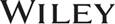 The data contained in these files are protected by copyright. This manual is furnished under licence and may be used only in accordance with the terms of such licence.The material provided herein may not be downloaded, reproduced, stored in a retrieval system, modified, made available on a network, used to create derivative works, or transmitted in any form or by any means, electronic, mechanical, photocopying, recording, scanning, or otherwise without the prior written permission of John Wiley & Sons Canada, Ltd.TermsA. Natural SelectionB. ConsciousnessC. FunctionalismD. PsychologyE. EmpiricismF. AdaptationG. StructuralismH. VoluntarismI. CollectivistJ. IntrospectionK. HumorismL. IndividualisticM. PsychophysicsN. CultureO. GestaltP. HumanisticQ. PhilosophyR. Tabula rasa______________________________Definitions1. Theory that all knowledge originates in experience.2. The study of the relationship between physical stimuli and the sensations and perceptions they affect.3. A set of shared beliefs and practices that are transmitted across generations.4. A theory where will is regarded as the ultimate agency in human behaviour; focusing motivation and attention for an explicit purpose.5. Classic method of psychological study that involves careful evaluation of mental processes and how simple thoughts expand into complex ideas6. The study of mental processes and behaviours.7. A philosophical approach that considers how mental processes worked to adapt to changing environments.8. The concept that chance variations are passed down from parent to off spring.9. Belief that four bodily fluids collectively determined a person’s personality and character.10. This school claimed that “the whole is greater than the sum of its parts.”